ПОСТАНОВЛЕНИЕот 10.12.2015 № 208-ПКг. Екатеринбург О внесении изменений в отдельные постановления Региональной энергетической комиссии Свердловской области В соответствии с Федеральными законами от 27 июля 2010 года № 190-ФЗ «О теплоснабжении» и от 07 декабря 2011 года № 416-ФЗ «О водоснабжении                     и водоотведении», постановлениями Правительства Российской Федерации                    от 22.10.2012 № 1075 «О ценообразовании в сфере теплоснабжения»                                    и от 13.05.2013 № 406 «О государственном регулировании тарифов в сфере водоснабжения и водоотведения», Указом Губернатора Свердловской области                   от 13.11.2010 № 1067-УГ «Об утверждении Положения о Региональной энергетической комиссии Свердловской области» («Областная газета», 2010,                   19 ноября, № 412-413) с изменениями, внесенными указами Губернатора Свердловской области от 20.11.2011 № 31-УГ («Областная газета», 2011,                            26 января, № 18), от 15.09.2011  № 819-УГ («Областная газета», 2011, 23 сентября, № 349), от 06.09.2012  № 669-УГ («Областная газета», 2012,                       08 сентября, № 357-358), от 22.07.2013 № 388-УГ («Областная газета», 2013,            26 июля, № 349-350), от 17.02.2014 № 85-УГ («Областная газета», 2014,                       21 февраля, № 32), от 24.11.2014 № 542-УГ («Областная газета», 2014, 26 ноября, № 218) и от 12.05.2015 № 206-УГ («Областная газета», 2015, 16 мая, № 84), Региональная энергетическая комиссия Свердловской области ПОСТАНОВЛЯЕТ:1. Внести в Тарифы на теплоноситель и на горячую воду, поставляемые потребителям, другим теплоснабжающим организациям с использованием открытых систем теплоснабжения (горячего водоснабжения), установленные постановлением Региональной энергетической комиссии Свердловской области от 15.12.2014 № 209-ПК «Об установлении тарифов на теплоноситель                        и (или) на горячую воду, поставляемые теплоснабжающими организациями потребителям, другим теплоснабжающим организациям в Свердловской области  с использованием открытых систем теплоснабжения (горячего водоснабжения), на 2015–2017 годы» («Официальный интернет-портал правовой информации Свердловской области» (www.pravo.gov66.ru), 2014, 22 декабря, № 3385), изменение, изложив указанные тарифы (приложение к постановлению) в новой редакции (прилагается). 2. Внести в Тарифы на услуги холодного водоснабжения                                                  и (или) водоотведения, и (или) горячего водоснабжения организациям, осуществляющим холодное водоснабжение и (или) водоотведение, и (или) горячее водоснабжение потребителей Свердловской области на 2015–2017 годы, установленные постановлением Региональной энергетической комиссии Свердловской области от 15.12.2014 № 208-ПК «Об установлении тарифов                             в сфере водоснабжения и водоотведения организациям водопроводно-канализационного хозяйства в Свердловской области на 2015–2017 годы»  («Официальный интернет-портал правовой информации Свердловской области» (www.pravo.gov66.ru), 2014, 22 декабря, № 3384), изменение, изложив указанные тарифы (приложение к постановлению) в новой редакции (прилагается).3. Внести в Долгосрочные параметры регулирования тарифов, определяемые на долгосрочный период регулирования для формирования тарифов на услуги холодного водоснабжения, горячего водоснабжения                                         и водоотведения, муниципальному унитарному предприятию «Ресурс»                       (город Карпинск) на 2015–2017 годы, установленные постановлением Региональной энергетической комиссии Свердловской области от 29.07.2015                     № 92-ПК «Об установлении тарифов на услуги холодного водоснабжения, горячего водоснабжения и водоотведения муниципальному унитарному предприятию «Ресурс» (город Карпинск)» («Официальный интернет-портал правовой информации Свердловской области» (www.pravo.gov66.ru), 2015,                          04 августа, № 5496), изменение, заменив в графе 3 слова «Базовый уровень операционных расходов, млн. руб.» словами «Базовый уровень операционных расходов, тыс. руб.». 4. Внести в Тарифы на услуги холодного водоснабжения, горячего водоснабжения и водоотведения, оказываемые муниципальным унитарным предприятием «Ресурс» (город Карпинск), на 2015–2017 годы, установленные  постановлением Региональной энергетической комиссии Свердловской области от 29.07.2015 № 92-ПК «Об установлении тарифов на услуги холодного водоснабжения, горячего водоснабжения и водоотведения муниципальному унитарному предприятию «Ресурс» (город Карпинск)» изменение, изложив указанные тарифы (приложение к постановлению) в новой редакции (прилагается).5. Внести в Тарифы на теплоноситель, установленные  постановлением Региональной энергетической комиссии Свердловской области от 29.07.2015                          № 93-ПК «Об установлении тарифов на теплоноситель, поставляемый муниципальным унитарным предприятием «Ресурс» (город Карпинск)                                 на территории городского округа Карпинск» («Официальный интернет-портал правовой информации Свердловской области» (www.pravo.gov66.ru), 2015,                      04 августа, № 5497), изменение, изложив указанные тарифы (приложение                            к постановлению) в новой редакции (прилагается).6. Внести в Тарифы на услуги холодного водоснабжения и водоотведения, оказываемые обществом с ограниченной ответственностью «Региональные коммунальные системы» (город Кушва) потребителям Нижнетуринского городского округа, на 2015–2017 годы, установленные постановлением Региональной энергетической комиссии Свердловской области от 25.11.2015                    № 171-ПК «Об установлении тарифов на услуги холодного водоснабжения                          и водоотведения обществу с ограниченной ответственностью «Региональные коммунальные системы» (город Кушва) потребителям Нижнетуринского городского округа» («Официальный интернет-портал правовой информации Свердловской области» (www.pravo.gov66.ru), 2015, 30 ноября, № 6438), изменение, изложив указанные тарифы (приложение к постановлению) в новой редакции (прилагается).7. Контроль за исполнением настоящего постановления возложить                            на заместителя председателя Региональной энергетической комиссии Свердловской области М.Б. Соболя.8. Настоящее постановление вступает в силу с 01 января 2016 года.9. Настоящее постановление опубликовать в установленном порядке.ПредседательРегиональной энергетической комиссииСвердловской области                                                                             В.В. ГришановК постановлению РЭК Свердловской областиот 10.12.2015 № 208-ПК «Приложение № 2УТВЕРЖДЕНЫ постановлением 
РЭК Свердловской области от 15.12.2014 г. № 209-ПКТарифы на теплоноситель и на горячую воду,поставляемые потребителям, другим теплоснабжающим организациям с использованием открытых систем теплоснабжения (горячего водоснабжения)Тарифы на теплоносительПримечание: тарифы указаны без учета налога на добавленную стоимость.Тарифы на горячую воду, поставляемую потребителям, другим теплоснабжающим организациям с использованием открытых систем теплоснабжения (горячего водоснабжения) Примечание: тарифы указаны без учета налога на добавленную стоимость.».К постановлению РЭК Свердловской областиот 10.12.2015 № 208-ПК «Приложение № 2к постановлению РЭК Свердловской области от 15.12.2014 г. № 208- ПКТарифы на услуги холодного водоснабжения и (или) водоотведения, и (или) горячего водоснабжения организациям, осуществляющим холодное водоснабжение и (или) водоотведение, и (или) горячее водоснабжение потребителей Свердловской области 
на 2015-2017 годыТарифы на услуги холодного водоснабжения и (или) водоотведения организациям, осуществляющим холодное водоснабжение и (или) водоотведение, потребителей Свердловской области на 2015-2017 годы2. Тарифы на услуги горячего водоснабжения организациям, осуществляющих горячее водоснабжения с использованием закрытых систем горячего водоснабжения, потребителей Свердловской области на 2015-2017 годыК постановлению РЭК Свердловской областиот 10.12.2015 № 208-ПК «Приложение № 2к постановлениюРЭК Свердловской областиот 29.07. 2015 г. № 92-ПКТарифы на услуги холодного водоснабжения, горячего водоснабжения и водоотведения, оказываемые муниципальным унитарным предприятием «Ресурс» (город Карпинск), на 2015-2017 годыК постановлению РЭК Свердловской областиот 10.12.2015 № 208-ПК «Приложение № 2УТВЕРЖДЕНЫ постановлением РЭК Свердловской области от 29.07.2015 г. № 93-ПКТарифы на теплоносительПримечание: тарифы указаны без учета налога на добавленную стоимость.»К постановлению РЭК Свердловской областиот 10.12.2015 № 208-ПК «Приложение № 2к постановлениюРЭК Свердловской области от 25.11.2015 № 171-ПКТарифы на услуги холодного водоснабжения и водоотведения, оказываемые обществом с ограниченной ответственностью «Региональные коммунальные системы» (город Кушва) потребителям Нижнетуринского городского округа, на 2015-2017 годы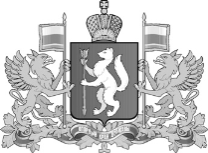 ПРАВИТЕЛЬСТВО СВЕРДЛОВСКОЙ ОБЛАСТИРЕГИОНАЛЬНАЯ ЭНЕРГЕТИЧЕСКАЯ КОМИССИЯСВЕРДЛОВСКОЙ ОБЛАСТИ№п/пНаименование регулируемой организацииВид тарифас 01.01.2015 г. по 30.06.2015 г.с 01.01.2015 г. по 30.06.2015 г.с 01.01.2015 г. по 30.06.2015 г.с 01.07.2015 г. по 31.12.2015 г.с 01.07.2015 г. по 31.12.2015 г.с 01.07.2015 г. по 31.12.2015 г.с 01.07.2015 г. по 31.12.2015 г.с 01.07.2015 г. по 31.12.2015 г.с 01.01.2016 г. по 30.06.2016 г.с 01.01.2016 г. по 30.06.2016 г.с 01.01.2016 г. по 30.06.2016 г.с 01.01.2016 г. по 30.06.2016 г.с 01.01.2016 г. по 30.06.2016 г.с 01.01.2016 г. по 30.06.2016 г.с 01.01.2016 г. по 30.06.2016 г.с 01.07.2016 г. по 31.12.2016 г.с 01.07.2016 г. по 31.12.2016 г.с 01.07.2016 г. по 31.12.2016 г.с 01.07.2016 г. по 31.12.2016 г.2017 год2017 год№п/пНаименование регулируемой организацииВид тарифаВид теплоносителяВид теплоносителяВид теплоносителяВид теплоносителяВид теплоносителяВид теплоносителяВид теплоносителяВид теплоносителяВид теплоносителяВид теплоносителяВид теплоносителяВид теплоносителяВид теплоносителяВид теплоносителяВид теплоносителяВид теплоносителяВид теплоносителяВид теплоносителяВид теплоносителяВид теплоносителяВид теплоносителя№п/пНаименование регулируемой организацииВид тарифаводапарпарводаводаводапарпарводаводаводаводапарпарпарводапарпарпарводапар123455666778888999101111111213Верхнесалдинский городской округВерхнесалдинский городской округВерхнесалдинский городской округВерхнесалдинский городской округВерхнесалдинский городской округВерхнесалдинский городской округВерхнесалдинский городской округВерхнесалдинский городской округВерхнесалдинский городской округВерхнесалдинский городской округВерхнесалдинский городской округВерхнесалдинский городской округВерхнесалдинский городской округВерхнесалдинский городской округВерхнесалдинский городской округВерхнесалдинский городской округВерхнесалдинский городской округВерхнесалдинский городской округВерхнесалдинский городской округВерхнесалдинский городской округВерхнесалдинский городской округВерхнесалдинский городской округВерхнесалдинский городской округМуниципальное унитарное предприятие «Городское управление жилищно-коммунального хозяйства» (город Верхняя Салда)Муниципальное унитарное предприятие «Городское управление жилищно-коммунального хозяйства» (город Верхняя Салда)Муниципальное унитарное предприятие «Городское управление жилищно-коммунального хозяйства» (город Верхняя Салда)Муниципальное унитарное предприятие «Городское управление жилищно-коммунального хозяйства» (город Верхняя Салда)Муниципальное унитарное предприятие «Городское управление жилищно-коммунального хозяйства» (город Верхняя Салда)Муниципальное унитарное предприятие «Городское управление жилищно-коммунального хозяйства» (город Верхняя Салда)Муниципальное унитарное предприятие «Городское управление жилищно-коммунального хозяйства» (город Верхняя Салда)Муниципальное унитарное предприятие «Городское управление жилищно-коммунального хозяйства» (город Верхняя Салда)Муниципальное унитарное предприятие «Городское управление жилищно-коммунального хозяйства» (город Верхняя Салда)Муниципальное унитарное предприятие «Городское управление жилищно-коммунального хозяйства» (город Верхняя Салда)Муниципальное унитарное предприятие «Городское управление жилищно-коммунального хозяйства» (город Верхняя Салда)Муниципальное унитарное предприятие «Городское управление жилищно-коммунального хозяйства» (город Верхняя Салда)Муниципальное унитарное предприятие «Городское управление жилищно-коммунального хозяйства» (город Верхняя Салда)Муниципальное унитарное предприятие «Городское управление жилищно-коммунального хозяйства» (город Верхняя Салда)Муниципальное унитарное предприятие «Городское управление жилищно-коммунального хозяйства» (город Верхняя Салда)Муниципальное унитарное предприятие «Городское управление жилищно-коммунального хозяйства» (город Верхняя Салда)Муниципальное унитарное предприятие «Городское управление жилищно-коммунального хозяйства» (город Верхняя Салда)Муниципальное унитарное предприятие «Городское управление жилищно-коммунального хозяйства» (город Верхняя Салда)Муниципальное унитарное предприятие «Городское управление жилищно-коммунального хозяйства» (город Верхняя Салда)Муниципальное унитарное предприятие «Городское управление жилищно-коммунального хозяйства» (город Верхняя Салда)Муниципальное унитарное предприятие «Городское управление жилищно-коммунального хозяйства» (город Верхняя Салда)Муниципальное унитарное предприятие «Городское управление жилищно-коммунального хозяйства» (город Верхняя Салда)Муниципальное унитарное предприятие «Городское управление жилищно-коммунального хозяйства» (город Верхняя Салда)Тариф на теплоноситель, поставляемый теплоснабжающей организацией, владеющей источником (источниками) тепловой энергии, на котором производится теплоносительодноста-вочный, руб./м317,7819,6419,6419,6419,6419,6419,6419,9819,9820,01Тариф на теплоноситель, поставляемый потребителямодноста-вочный, руб./м317,7819,6419,6419,6419,6419,6419,6419,9819,9820,01муниципальное образование «город Екатеринбург»муниципальное образование «город Екатеринбург»муниципальное образование «город Екатеринбург»муниципальное образование «город Екатеринбург»муниципальное образование «город Екатеринбург»муниципальное образование «город Екатеринбург»муниципальное образование «город Екатеринбург»муниципальное образование «город Екатеринбург»муниципальное образование «город Екатеринбург»муниципальное образование «город Екатеринбург»муниципальное образование «город Екатеринбург»муниципальное образование «город Екатеринбург»муниципальное образование «город Екатеринбург»муниципальное образование «город Екатеринбург»муниципальное образование «город Екатеринбург»муниципальное образование «город Екатеринбург»муниципальное образование «город Екатеринбург»муниципальное образование «город Екатеринбург»муниципальное образование «город Екатеринбург»муниципальное образование «город Екатеринбург»муниципальное образование «город Екатеринбург»муниципальное образование «город Екатеринбург»муниципальное образование «город Екатеринбург»Публичное акционерное общество «Аэропорт Кольцово» (город Екатеринбург)Публичное акционерное общество «Аэропорт Кольцово» (город Екатеринбург)Публичное акционерное общество «Аэропорт Кольцово» (город Екатеринбург)Публичное акционерное общество «Аэропорт Кольцово» (город Екатеринбург)Публичное акционерное общество «Аэропорт Кольцово» (город Екатеринбург)Публичное акционерное общество «Аэропорт Кольцово» (город Екатеринбург)Публичное акционерное общество «Аэропорт Кольцово» (город Екатеринбург)Публичное акционерное общество «Аэропорт Кольцово» (город Екатеринбург)Публичное акционерное общество «Аэропорт Кольцово» (город Екатеринбург)Публичное акционерное общество «Аэропорт Кольцово» (город Екатеринбург)Публичное акционерное общество «Аэропорт Кольцово» (город Екатеринбург)Публичное акционерное общество «Аэропорт Кольцово» (город Екатеринбург)Публичное акционерное общество «Аэропорт Кольцово» (город Екатеринбург)Публичное акционерное общество «Аэропорт Кольцово» (город Екатеринбург)Публичное акционерное общество «Аэропорт Кольцово» (город Екатеринбург)Публичное акционерное общество «Аэропорт Кольцово» (город Екатеринбург)Публичное акционерное общество «Аэропорт Кольцово» (город Екатеринбург)Публичное акционерное общество «Аэропорт Кольцово» (город Екатеринбург)Публичное акционерное общество «Аэропорт Кольцово» (город Екатеринбург)Публичное акционерное общество «Аэропорт Кольцово» (город Екатеринбург)Публичное акционерное общество «Аэропорт Кольцово» (город Екатеринбург)Публичное акционерное общество «Аэропорт Кольцово» (город Екатеринбург)Публичное акционерное общество «Аэропорт Кольцово» (город Екатеринбург)Тариф на теплоноситель, поставляемый потребителямодноста-вочный, руб./м317,1817,1819,9519,9519,9519,9519,9522,9522,9522,9520,21Открытое акционерное общество «Стройпластполимер» (город Екатеринбург)Открытое акционерное общество «Стройпластполимер» (город Екатеринбург)Открытое акционерное общество «Стройпластполимер» (город Екатеринбург)Открытое акционерное общество «Стройпластполимер» (город Екатеринбург)Открытое акционерное общество «Стройпластполимер» (город Екатеринбург)Открытое акционерное общество «Стройпластполимер» (город Екатеринбург)Открытое акционерное общество «Стройпластполимер» (город Екатеринбург)Открытое акционерное общество «Стройпластполимер» (город Екатеринбург)Открытое акционерное общество «Стройпластполимер» (город Екатеринбург)Открытое акционерное общество «Стройпластполимер» (город Екатеринбург)Открытое акционерное общество «Стройпластполимер» (город Екатеринбург)Открытое акционерное общество «Стройпластполимер» (город Екатеринбург)Открытое акционерное общество «Стройпластполимер» (город Екатеринбург)Открытое акционерное общество «Стройпластполимер» (город Екатеринбург)Открытое акционерное общество «Стройпластполимер» (город Екатеринбург)Открытое акционерное общество «Стройпластполимер» (город Екатеринбург)Открытое акционерное общество «Стройпластполимер» (город Екатеринбург)Открытое акционерное общество «Стройпластполимер» (город Екатеринбург)Открытое акционерное общество «Стройпластполимер» (город Екатеринбург)Открытое акционерное общество «Стройпластполимер» (город Екатеринбург)Открытое акционерное общество «Стройпластполимер» (город Екатеринбург)Открытое акционерное общество «Стройпластполимер» (город Екатеринбург)Открытое акционерное общество «Стройпластполимер» (город Екатеринбург)Тариф на теплоноситель, поставляемый теплоснабжающей организацией, владеющей источником (источниками) тепловой энергии, на котором производится теплоносительодноста-вочный, руб./м331,7131,7131,7131,4031,4031,4031,4031,4034,1134,1133,6233,44Тариф на теплоноситель, поставляемый потребителямодноста-вочный, руб./м331,7131,7131,7131,4031,4031,4031,4031,4034,1134,1133,6233,44городской округ Заречныйгородской округ Заречныйгородской округ Заречныйгородской округ Заречныйгородской округ Заречныйгородской округ Заречныйгородской округ Заречныйгородской округ Заречныйгородской округ Заречныйгородской округ Заречныйгородской округ Заречныйгородской округ Заречныйгородской округ Заречныйгородской округ Заречныйгородской округ Заречныйгородской округ Заречныйгородской округ Заречныйгородской округ Заречныйгородской округ Заречныйгородской округ Заречныйгородской округ Заречныйгородской округ Заречныйгородской округ ЗаречныйАкционерное общество «Российский концерн по производству электрической и тепловой энергии на атомных станциях» филиал «Белоярская атомная станция» (город Заречный)Акционерное общество «Российский концерн по производству электрической и тепловой энергии на атомных станциях» филиал «Белоярская атомная станция» (город Заречный)Акционерное общество «Российский концерн по производству электрической и тепловой энергии на атомных станциях» филиал «Белоярская атомная станция» (город Заречный)Акционерное общество «Российский концерн по производству электрической и тепловой энергии на атомных станциях» филиал «Белоярская атомная станция» (город Заречный)Акционерное общество «Российский концерн по производству электрической и тепловой энергии на атомных станциях» филиал «Белоярская атомная станция» (город Заречный)Акционерное общество «Российский концерн по производству электрической и тепловой энергии на атомных станциях» филиал «Белоярская атомная станция» (город Заречный)Акционерное общество «Российский концерн по производству электрической и тепловой энергии на атомных станциях» филиал «Белоярская атомная станция» (город Заречный)Акционерное общество «Российский концерн по производству электрической и тепловой энергии на атомных станциях» филиал «Белоярская атомная станция» (город Заречный)Акционерное общество «Российский концерн по производству электрической и тепловой энергии на атомных станциях» филиал «Белоярская атомная станция» (город Заречный)Акционерное общество «Российский концерн по производству электрической и тепловой энергии на атомных станциях» филиал «Белоярская атомная станция» (город Заречный)Акционерное общество «Российский концерн по производству электрической и тепловой энергии на атомных станциях» филиал «Белоярская атомная станция» (город Заречный)Акционерное общество «Российский концерн по производству электрической и тепловой энергии на атомных станциях» филиал «Белоярская атомная станция» (город Заречный)Акционерное общество «Российский концерн по производству электрической и тепловой энергии на атомных станциях» филиал «Белоярская атомная станция» (город Заречный)Акционерное общество «Российский концерн по производству электрической и тепловой энергии на атомных станциях» филиал «Белоярская атомная станция» (город Заречный)Акционерное общество «Российский концерн по производству электрической и тепловой энергии на атомных станциях» филиал «Белоярская атомная станция» (город Заречный)Акционерное общество «Российский концерн по производству электрической и тепловой энергии на атомных станциях» филиал «Белоярская атомная станция» (город Заречный)Акционерное общество «Российский концерн по производству электрической и тепловой энергии на атомных станциях» филиал «Белоярская атомная станция» (город Заречный)Акционерное общество «Российский концерн по производству электрической и тепловой энергии на атомных станциях» филиал «Белоярская атомная станция» (город Заречный)Акционерное общество «Российский концерн по производству электрической и тепловой энергии на атомных станциях» филиал «Белоярская атомная станция» (город Заречный)Акционерное общество «Российский концерн по производству электрической и тепловой энергии на атомных станциях» филиал «Белоярская атомная станция» (город Заречный)Акционерное общество «Российский концерн по производству электрической и тепловой энергии на атомных станциях» филиал «Белоярская атомная станция» (город Заречный)Акционерное общество «Российский концерн по производству электрической и тепловой энергии на атомных станциях» филиал «Белоярская атомная станция» (город Заречный)Акционерное общество «Российский концерн по производству электрической и тепловой энергии на атомных станциях» филиал «Белоярская атомная станция» (город Заречный)Тариф на теплоноситель, поставляемый теплоснабжающей организацией, владеющей источником (источниками) тепловой энергии, на котором производится теплоносительодноставочный, руб./м313,2113,2114,9114,9114,9114,9114,9115,5115,5115,5115,33Тариф на теплоноситель, поставляемый потребителямодноста-вочный, руб./м313,2113,2114,9114,9114,9114,9114,9115,5115,5115,5115,33Кировградский городской округКировградский городской округКировградский городской округКировградский городской округКировградский городской округКировградский городской округКировградский городской округКировградский городской округКировградский городской округКировградский городской округКировградский городской округКировградский городской округКировградский городской округКировградский городской округКировградский городской округКировградский городской округКировградский городской округКировградский городской округКировградский городской округКировградский городской округКировградский городской округКировградский городской округКировградский городской округОбщество с ограниченной ответственностью «УЭМ-ТЕПЛОСЕТИ» (город Верхняя Пышма)Общество с ограниченной ответственностью «УЭМ-ТЕПЛОСЕТИ» (город Верхняя Пышма)Общество с ограниченной ответственностью «УЭМ-ТЕПЛОСЕТИ» (город Верхняя Пышма)Общество с ограниченной ответственностью «УЭМ-ТЕПЛОСЕТИ» (город Верхняя Пышма)Общество с ограниченной ответственностью «УЭМ-ТЕПЛОСЕТИ» (город Верхняя Пышма)Общество с ограниченной ответственностью «УЭМ-ТЕПЛОСЕТИ» (город Верхняя Пышма)Общество с ограниченной ответственностью «УЭМ-ТЕПЛОСЕТИ» (город Верхняя Пышма)Общество с ограниченной ответственностью «УЭМ-ТЕПЛОСЕТИ» (город Верхняя Пышма)Общество с ограниченной ответственностью «УЭМ-ТЕПЛОСЕТИ» (город Верхняя Пышма)Общество с ограниченной ответственностью «УЭМ-ТЕПЛОСЕТИ» (город Верхняя Пышма)Общество с ограниченной ответственностью «УЭМ-ТЕПЛОСЕТИ» (город Верхняя Пышма)Общество с ограниченной ответственностью «УЭМ-ТЕПЛОСЕТИ» (город Верхняя Пышма)Общество с ограниченной ответственностью «УЭМ-ТЕПЛОСЕТИ» (город Верхняя Пышма)Общество с ограниченной ответственностью «УЭМ-ТЕПЛОСЕТИ» (город Верхняя Пышма)Общество с ограниченной ответственностью «УЭМ-ТЕПЛОСЕТИ» (город Верхняя Пышма)Общество с ограниченной ответственностью «УЭМ-ТЕПЛОСЕТИ» (город Верхняя Пышма)Общество с ограниченной ответственностью «УЭМ-ТЕПЛОСЕТИ» (город Верхняя Пышма)Общество с ограниченной ответственностью «УЭМ-ТЕПЛОСЕТИ» (город Верхняя Пышма)Общество с ограниченной ответственностью «УЭМ-ТЕПЛОСЕТИ» (город Верхняя Пышма)Общество с ограниченной ответственностью «УЭМ-ТЕПЛОСЕТИ» (город Верхняя Пышма)Общество с ограниченной ответственностью «УЭМ-ТЕПЛОСЕТИ» (город Верхняя Пышма)Общество с ограниченной ответственностью «УЭМ-ТЕПЛОСЕТИ» (город Верхняя Пышма)Общество с ограниченной ответственностью «УЭМ-ТЕПЛОСЕТИ» (город Верхняя Пышма)Тариф на теплоноситель, поставляемый потребителямодноста-вочный, руб./м39,409,4010,0110,0110,0110,0110,0110,8210,8210,8210,57городской округ Краснотурьинскгородской округ Краснотурьинскгородской округ Краснотурьинскгородской округ Краснотурьинскгородской округ Краснотурьинскгородской округ Краснотурьинскгородской округ Краснотурьинскгородской округ Краснотурьинскгородской округ Краснотурьинскгородской округ Краснотурьинскгородской округ Краснотурьинскгородской округ Краснотурьинскгородской округ Краснотурьинскгородской округ Краснотурьинскгородской округ Краснотурьинскгородской округ Краснотурьинскгородской округ Краснотурьинскгородской округ Краснотурьинскгородской округ Краснотурьинскгородской округ Краснотурьинскгородской округ Краснотурьинскгородской округ Краснотурьинскгородской округ КраснотурьинскОткрытое акционерное общество «Богословское рудоуправление» (город Краснотурьинск)Открытое акционерное общество «Богословское рудоуправление» (город Краснотурьинск)Открытое акционерное общество «Богословское рудоуправление» (город Краснотурьинск)Открытое акционерное общество «Богословское рудоуправление» (город Краснотурьинск)Открытое акционерное общество «Богословское рудоуправление» (город Краснотурьинск)Открытое акционерное общество «Богословское рудоуправление» (город Краснотурьинск)Открытое акционерное общество «Богословское рудоуправление» (город Краснотурьинск)Открытое акционерное общество «Богословское рудоуправление» (город Краснотурьинск)Открытое акционерное общество «Богословское рудоуправление» (город Краснотурьинск)Открытое акционерное общество «Богословское рудоуправление» (город Краснотурьинск)Открытое акционерное общество «Богословское рудоуправление» (город Краснотурьинск)Открытое акционерное общество «Богословское рудоуправление» (город Краснотурьинск)Открытое акционерное общество «Богословское рудоуправление» (город Краснотурьинск)Открытое акционерное общество «Богословское рудоуправление» (город Краснотурьинск)Открытое акционерное общество «Богословское рудоуправление» (город Краснотурьинск)Открытое акционерное общество «Богословское рудоуправление» (город Краснотурьинск)Открытое акционерное общество «Богословское рудоуправление» (город Краснотурьинск)Открытое акционерное общество «Богословское рудоуправление» (город Краснотурьинск)Открытое акционерное общество «Богословское рудоуправление» (город Краснотурьинск)Открытое акционерное общество «Богословское рудоуправление» (город Краснотурьинск)Открытое акционерное общество «Богословское рудоуправление» (город Краснотурьинск)Открытое акционерное общество «Богословское рудоуправление» (город Краснотурьинск)Открытое акционерное общество «Богословское рудоуправление» (город Краснотурьинск)Тариф на теплоноситель, поставляемый теплоснабжающей организацией, владеющей источником (источниками) тепловой энергии, на котором производится теплоносительодноста-вочный, руб./м311,3311,3312,6312,6312,6312,6312,6313,2812,89Тариф на теплоноситель, поставляемый потребителямодноста-вочный, руб./м311,3311,3312,6312,6312,6312,6312,6313,2812,89городской округ Ревдагородской округ Ревдагородской округ Ревдагородской округ Ревдагородской округ Ревдагородской округ Ревдагородской округ Ревдагородской округ Ревдагородской округ Ревдагородской округ Ревдагородской округ Ревдагородской округ Ревдагородской округ Ревдагородской округ Ревдагородской округ Ревдагородской округ Ревдагородской округ Ревдагородской округ Ревдагородской округ Ревдагородской округ Ревдагородской округ Ревдагородской округ Ревдагородской округ РевдаОткрытое акционерное общество «Ревдинский кирпичный завод» (город Ревда)Открытое акционерное общество «Ревдинский кирпичный завод» (город Ревда)Открытое акционерное общество «Ревдинский кирпичный завод» (город Ревда)Открытое акционерное общество «Ревдинский кирпичный завод» (город Ревда)Открытое акционерное общество «Ревдинский кирпичный завод» (город Ревда)Открытое акционерное общество «Ревдинский кирпичный завод» (город Ревда)Открытое акционерное общество «Ревдинский кирпичный завод» (город Ревда)Открытое акционерное общество «Ревдинский кирпичный завод» (город Ревда)Открытое акционерное общество «Ревдинский кирпичный завод» (город Ревда)Открытое акционерное общество «Ревдинский кирпичный завод» (город Ревда)Открытое акционерное общество «Ревдинский кирпичный завод» (город Ревда)Открытое акционерное общество «Ревдинский кирпичный завод» (город Ревда)Открытое акционерное общество «Ревдинский кирпичный завод» (город Ревда)Открытое акционерное общество «Ревдинский кирпичный завод» (город Ревда)Открытое акционерное общество «Ревдинский кирпичный завод» (город Ревда)Открытое акционерное общество «Ревдинский кирпичный завод» (город Ревда)Открытое акционерное общество «Ревдинский кирпичный завод» (город Ревда)Открытое акционерное общество «Ревдинский кирпичный завод» (город Ревда)Открытое акционерное общество «Ревдинский кирпичный завод» (город Ревда)Открытое акционерное общество «Ревдинский кирпичный завод» (город Ревда)Открытое акционерное общество «Ревдинский кирпичный завод» (город Ревда)Открытое акционерное общество «Ревдинский кирпичный завод» (город Ревда)Открытое акционерное общество «Ревдинский кирпичный завод» (город Ревда)Тариф на теплоноситель, поставляемый теплоснабжающей организацией, владеющей источником (источниками) тепловой энергии, на котором производится теплоносительодноста-вочный, руб./м320,0820,0820,0820,0820,0823,9623,9622,3922,3923,9622,3922,3922,3922,3925,5325,5325,5325,5323,7923,5222,63Тариф на теплоноситель, поставляемый потребителямодноста-вочный, руб./м320,0820,0820,0820,0820,0823,9623,9622,3922,3923,9622,3922,3922,3922,3925,5325,5325,5325,5323,7923,5222,63Открытое акционерное общество «Среднеуральский медеплавильный завод» (город Ревда)Открытое акционерное общество «Среднеуральский медеплавильный завод» (город Ревда)Открытое акционерное общество «Среднеуральский медеплавильный завод» (город Ревда)Открытое акционерное общество «Среднеуральский медеплавильный завод» (город Ревда)Открытое акционерное общество «Среднеуральский медеплавильный завод» (город Ревда)Открытое акционерное общество «Среднеуральский медеплавильный завод» (город Ревда)Открытое акционерное общество «Среднеуральский медеплавильный завод» (город Ревда)Открытое акционерное общество «Среднеуральский медеплавильный завод» (город Ревда)Открытое акционерное общество «Среднеуральский медеплавильный завод» (город Ревда)Открытое акционерное общество «Среднеуральский медеплавильный завод» (город Ревда)Открытое акционерное общество «Среднеуральский медеплавильный завод» (город Ревда)Открытое акционерное общество «Среднеуральский медеплавильный завод» (город Ревда)Открытое акционерное общество «Среднеуральский медеплавильный завод» (город Ревда)Открытое акционерное общество «Среднеуральский медеплавильный завод» (город Ревда)Открытое акционерное общество «Среднеуральский медеплавильный завод» (город Ревда)Открытое акционерное общество «Среднеуральский медеплавильный завод» (город Ревда)Открытое акционерное общество «Среднеуральский медеплавильный завод» (город Ревда)Открытое акционерное общество «Среднеуральский медеплавильный завод» (город Ревда)Открытое акционерное общество «Среднеуральский медеплавильный завод» (город Ревда)Открытое акционерное общество «Среднеуральский медеплавильный завод» (город Ревда)Открытое акционерное общество «Среднеуральский медеплавильный завод» (город Ревда)Открытое акционерное общество «Среднеуральский медеплавильный завод» (город Ревда)Открытое акционерное общество «Среднеуральский медеплавильный завод» (город Ревда)Тариф на теплоноситель, поставляемый теплоснабжающей организацией, владеющей источником (источниками) тепловой энергии, на котором производится теплоносительодноста-вочный, руб./м331,7531,7573,1673,1654,6554,6554,6554,6554,6554,6591,29Тариф на теплоноситель, поставляемый потребителямодноста-вочный, руб./м331,7531,7573,1673,1654,6554,6554,6554,6554,6554,6591,29№п/пНаименование регулируемой организацииКомпонент на теплоноситель, руб./м3Компонент на тепловую энергиюКомпонент на тепловую энергиюКомпонент на тепловую энергию№п/пНаименование регулируемой организацииКомпонент на теплоноситель, руб./м3Одноставочный руб./ГкалДвухставочныйДвухставочный№п/пНаименование регулируемой организацииКомпонент на теплоноситель, руб./м3Одноставочный руб./ГкалСтавка за мощность, тыс. руб./Гкал/час. в мес.Ставка за тепловую энергию, руб./Гкал123456городской округ Заречныйгородской округ Заречныйгородской округ Заречныйгородской округ Заречныйгородской округ ЗаречныйАкционерное общество «Российский концерн по производству электрической и тепловой энергии на атомных станциях» филиал «Белоярская атомная станция» (город Заречный)Акционерное общество «Российский концерн по производству электрической и тепловой энергии на атомных станциях» филиал «Белоярская атомная станция» (город Заречный)Акционерное общество «Российский концерн по производству электрической и тепловой энергии на атомных станциях» филиал «Белоярская атомная станция» (город Заречный)Акционерное общество «Российский концерн по производству электрической и тепловой энергии на атомных станциях» филиал «Белоярская атомная станция» (город Заречный)Акционерное общество «Российский концерн по производству электрической и тепловой энергии на атомных станциях» филиал «Белоярская атомная станция» (город Заречный)Горячая вода, произведенная с использованием тепловой энергии собственной выработки, поставляемой по собственным распределительным тепловым сетям (без учета НДС)Горячая вода, произведенная с использованием тепловой энергии собственной выработки, поставляемой по собственным распределительным тепловым сетям (без учета НДС)Горячая вода, произведенная с использованием тепловой энергии собственной выработки, поставляемой по собственным распределительным тепловым сетям (без учета НДС)Горячая вода, произведенная с использованием тепловой энергии собственной выработки, поставляемой по собственным распределительным тепловым сетям (без учета НДС)Горячая вода, произведенная с использованием тепловой энергии собственной выработки, поставляемой по собственным распределительным тепловым сетям (без учета НДС)с 01.01.2015 г. по 30.06.2015 г.6,29157,62с 01.07.2015 г. по 31.12.2015 г.6,31183,65с 01.01.2016 г. по 30.06.2016 г.6,31183,65с 01.07.2016 г. по 31.12.2016 г.6,60187,402017 год6,89184,29Горячая вода, произведенная с использованием тепловой энергии собственной выработки и вырабатываемой муниципальным унитарным предприятием городского округа Заречный «Теплоцентраль» (город Заречный) СТ: город Заречный, поставляемой по распределительным тепловым сетям общества с ограниченной ответственностью «Теплопередача» (город Заречный) (без учета НДС)Горячая вода, произведенная с использованием тепловой энергии собственной выработки и вырабатываемой муниципальным унитарным предприятием городского округа Заречный «Теплоцентраль» (город Заречный) СТ: город Заречный, поставляемой по распределительным тепловым сетям общества с ограниченной ответственностью «Теплопередача» (город Заречный) (без учета НДС)Горячая вода, произведенная с использованием тепловой энергии собственной выработки и вырабатываемой муниципальным унитарным предприятием городского округа Заречный «Теплоцентраль» (город Заречный) СТ: город Заречный, поставляемой по распределительным тепловым сетям общества с ограниченной ответственностью «Теплопередача» (город Заречный) (без учета НДС)Горячая вода, произведенная с использованием тепловой энергии собственной выработки и вырабатываемой муниципальным унитарным предприятием городского округа Заречный «Теплоцентраль» (город Заречный) СТ: город Заречный, поставляемой по распределительным тепловым сетям общества с ограниченной ответственностью «Теплопередача» (город Заречный) (без учета НДС)Горячая вода, произведенная с использованием тепловой энергии собственной выработки и вырабатываемой муниципальным унитарным предприятием городского округа Заречный «Теплоцентраль» (город Заречный) СТ: город Заречный, поставляемой по распределительным тепловым сетям общества с ограниченной ответственностью «Теплопередача» (город Заречный) (без учета НДС)с 01.01.2015 г. по 30.06.2015 г.13,21450,11с 01.07.2015 г. по 31.12.2015 г.14,91483,39с 01.01.2016 г. по 30.06.2016 г.14,91483,39с 01.07.2016 г. по 31.12.2016 г.15,51521,392017 год15,33517,61городской округ Ревдагородской округ Ревдагородской округ Ревдагородской округ Ревдагородской округ РевдаОткрытое акционерное общество «Среднеуральский медеплавильный завод» (город Ревда)Открытое акционерное общество «Среднеуральский медеплавильный завод» (город Ревда)Открытое акционерное общество «Среднеуральский медеплавильный завод» (город Ревда)Открытое акционерное общество «Среднеуральский медеплавильный завод» (город Ревда)Открытое акционерное общество «Среднеуральский медеплавильный завод» (город Ревда)Горячая вода (без учета НДС)Горячая вода (без учета НДС)Горячая вода (без учета НДС)Горячая вода (без учета НДС)Горячая вода (без учета НДС)с 01.01.2015 г. по 30.06.2015 г.31,75790,10с 01.07.2015 г. по 31.12.2015 г.73,16854,76с 01.01.2016 г. по 30.06.2016 г.54,65854,76с 01.07.2016 г. по 31.12.2016 г.54,65899,522017 год91,29885,31№ п/пНаименование муниципального образования, организации, регулируемый тарифЕд. изм.Ед. изм.Период действия тарифаПериод действия тарифаПериод действия тарифаПериод действия тарифаПериод действия тарифаПериод действия тарифаПериод действия тарифаПериод действия тарифаПериод действия тарифаПериод действия тарифаПериод действия тарифаПериод действия тарифаПериод действия тарифаПериод действия тарифаПериод действия тарифаПериод действия тарифаПериод действия тарифаПериод действия тарифаПериод действия тарифаПериод действия тарифаПериод действия тарифаПериод действия тарифаПериод действия тарифаПериод действия тарифаПериод действия тарифаПериод действия тарифаПериод действия тарифаПериод действия тарифаПериод действия тарифаПериод действия тарифаПериод действия тарифаПериод действия тарифаПериод действия тарифаПериод действия тарифаПериод действия тарифаПериод действия тарифа№ п/пНаименование муниципального образования, организации, регулируемый тарифЕд. изм.Ед. изм.с 01.01.2015 г. по 30.06.2015 г.с 01.01.2015 г. по 30.06.2015 г.с 01.01.2015 г. по 30.06.2015 г.с 01.07.2015 г. по 31.12.2015 г.с 01.07.2015 г. по 31.12.2015 г.с 01.07.2015 г. по 31.12.2015 г.с 01.07.2015 г. по 31.12.2015 г.с 01.07.2015 г. по 31.12.2015 г.с 01.01.2016 г. по 30.06.2016 г.с 01.01.2016 г. по 30.06.2016 г.с 01.01.2016 г. по 30.06.2016 г.с 01.07.2016 г. по 31.12.2016 г.с 01.07.2016 г. по 31.12.2016 г.с 01.07.2016 г. по 31.12.2016 г.с 01.07.2016 г. по 31.12.2016 г.с 01.07.2016 г. по 31.12.2016 г.с 01.07.2016 г. по 31.12.2016 г.с 01.07.2016 г. по 31.12.2016 г.с 01.07.2016 г. по 31.12.2016 г.с 01.07.2016 г. по 31.12.2016 г.с 01.07.2016 г. по 31.12.2016 г.с 01.07.2016 г. по 31.12.2016 г.с 01.07.2016 г. по 31.12.2016 г.с 01.07.2016 г. по 31.12.2016 г.с 01.07.2016 г. по 31.12.2016 г.с 01.07.2016 г. по 31.12.2016 г.с 01.07.2016 г. по 31.12.2016 г.с 01.07.2016 г. по 31.12.2016 г.2017 год2017 год2017 год2017 год2017 год2017 год2017 год№ п/пНаименование муниципального образования, организации, регулируемый тарифЕд. изм.Ед. изм.без НДСдля катего-рии «Населе-ние» (тарифы указыва-ются с учетом НДС)для катего-рии «Населе-ние» (тарифы указыва-ются с учетом НДС)без НДСбез НДСдля катего-рии «Населе-ние» (тарифы указыва-ются с учетом НДС)для катего-рии «Населе-ние» (тарифы указыва-ются с учетом НДС)для катего-рии «Населе-ние» (тарифы указыва-ются с учетом НДС)без НДСбез НДСдля катего-рии «Населе-ние» (тарифы указыва-ются с учетом НДС)без НДСбез НДСбез НДСбез НДСбез НДСбез НДСбез НДСбез НДСбез НДСбез НДСдля катего-рии «Населе-ние» (тарифы указыва-ются с учетом НДС)для катего-рии «Населе-ние» (тарифы указыва-ются с учетом НДС)для катего-рии «Населе-ние» (тарифы указыва-ются с учетом НДС)для катего-рии «Населе-ние» (тарифы указыва-ются с учетом НДС)для катего-рии «Населе-ние» (тарифы указыва-ются с учетом НДС)для катего-рии «Населе-ние» (тарифы указыва-ются с учетом НДС)для катего-рии «Населе-ние» (тарифы указыва-ются с учетом НДС)для катего-рии «Населе-ние» (тарифы указыва-ются с учетом НДС)без НДСбез НДСбез НДСбез НДСдля катего-рии «Населе-ние» (тарифы указыва-ются с учетом НДС)для катего-рии «Населе-ние» (тарифы указыва-ются с учетом НДС)для катего-рии «Населе-ние» (тарифы указыва-ются с учетом НДС)12334556677788910101010101010101010111111111111111112121212131313муниципальное образование Алапаевскоемуниципальное образование Алапаевскоемуниципальное образование Алапаевскоемуниципальное образование Алапаевскоемуниципальное образование Алапаевскоемуниципальное образование Алапаевскоемуниципальное образование Алапаевскоемуниципальное образование Алапаевскоемуниципальное образование Алапаевскоемуниципальное образование Алапаевскоемуниципальное образование Алапаевскоемуниципальное образование Алапаевскоемуниципальное образование Алапаевскоемуниципальное образование Алапаевскоемуниципальное образование Алапаевскоемуниципальное образование Алапаевскоемуниципальное образование Алапаевскоемуниципальное образование Алапаевскоемуниципальное образование Алапаевскоемуниципальное образование Алапаевскоемуниципальное образование Алапаевскоемуниципальное образование Алапаевскоемуниципальное образование Алапаевскоемуниципальное образование Алапаевскоемуниципальное образование Алапаевскоемуниципальное образование Алапаевскоемуниципальное образование Алапаевскоемуниципальное образование Алапаевскоемуниципальное образование Алапаевскоемуниципальное образование Алапаевскоемуниципальное образование Алапаевскоемуниципальное образование Алапаевскоемуниципальное образование Алапаевскоемуниципальное образование Алапаевскоемуниципальное образование Алапаевскоемуниципальное образование Алапаевскоемуниципальное образование Алапаевскоемуниципальное образование Алапаевскоемуниципальное образование АлапаевскоеОбщество с ограниченной ответственностью «Триумф» (город  Екатеринбург)Общество с ограниченной ответственностью «Триумф» (город  Екатеринбург)Общество с ограниченной ответственностью «Триумф» (город  Екатеринбург)Общество с ограниченной ответственностью «Триумф» (город  Екатеринбург)Общество с ограниченной ответственностью «Триумф» (город  Екатеринбург)Общество с ограниченной ответственностью «Триумф» (город  Екатеринбург)Общество с ограниченной ответственностью «Триумф» (город  Екатеринбург)Общество с ограниченной ответственностью «Триумф» (город  Екатеринбург)Общество с ограниченной ответственностью «Триумф» (город  Екатеринбург)Общество с ограниченной ответственностью «Триумф» (город  Екатеринбург)Общество с ограниченной ответственностью «Триумф» (город  Екатеринбург)Общество с ограниченной ответственностью «Триумф» (город  Екатеринбург)Общество с ограниченной ответственностью «Триумф» (город  Екатеринбург)Общество с ограниченной ответственностью «Триумф» (город  Екатеринбург)Общество с ограниченной ответственностью «Триумф» (город  Екатеринбург)Общество с ограниченной ответственностью «Триумф» (город  Екатеринбург)Общество с ограниченной ответственностью «Триумф» (город  Екатеринбург)Общество с ограниченной ответственностью «Триумф» (город  Екатеринбург)Общество с ограниченной ответственностью «Триумф» (город  Екатеринбург)Общество с ограниченной ответственностью «Триумф» (город  Екатеринбург)Общество с ограниченной ответственностью «Триумф» (город  Екатеринбург)Общество с ограниченной ответственностью «Триумф» (город  Екатеринбург)Общество с ограниченной ответственностью «Триумф» (город  Екатеринбург)Общество с ограниченной ответственностью «Триумф» (город  Екатеринбург)Общество с ограниченной ответственностью «Триумф» (город  Екатеринбург)Общество с ограниченной ответственностью «Триумф» (город  Екатеринбург)Общество с ограниченной ответственностью «Триумф» (город  Екатеринбург)Общество с ограниченной ответственностью «Триумф» (город  Екатеринбург)Общество с ограниченной ответственностью «Триумф» (город  Екатеринбург)Общество с ограниченной ответственностью «Триумф» (город  Екатеринбург)Общество с ограниченной ответственностью «Триумф» (город  Екатеринбург)Общество с ограниченной ответственностью «Триумф» (город  Екатеринбург)Общество с ограниченной ответственностью «Триумф» (город  Екатеринбург)Общество с ограниченной ответственностью «Триумф» (город  Екатеринбург)Общество с ограниченной ответственностью «Триумф» (город  Екатеринбург)Общество с ограниченной ответственностью «Триумф» (город  Екатеринбург)Общество с ограниченной ответственностью «Триумф» (город  Екатеринбург)Общество с ограниченной ответственностью «Триумф» (город  Екатеринбург)Общество с ограниченной ответственностью «Триумф» (город  Екатеринбург)Питьевая водаруб./м3руб./м311,3813,4313,4311,3811,3813,4313,4313,4311,3811,3813,4312,4612,4612,4612,4612,4612,4612,4612,4612,4612,4614,7014,7014,7014,7014,7014,7014,7014,7012,6712,6712,6712,6714,9514,9514,95Верхнесалдинский городской округВерхнесалдинский городской округВерхнесалдинский городской округВерхнесалдинский городской округВерхнесалдинский городской округВерхнесалдинский городской округВерхнесалдинский городской округВерхнесалдинский городской округВерхнесалдинский городской округВерхнесалдинский городской округВерхнесалдинский городской округВерхнесалдинский городской округВерхнесалдинский городской округВерхнесалдинский городской округВерхнесалдинский городской округВерхнесалдинский городской округВерхнесалдинский городской округВерхнесалдинский городской округВерхнесалдинский городской округВерхнесалдинский городской округВерхнесалдинский городской округВерхнесалдинский городской округВерхнесалдинский городской округВерхнесалдинский городской округВерхнесалдинский городской округВерхнесалдинский городской округВерхнесалдинский городской округВерхнесалдинский городской округВерхнесалдинский городской округВерхнесалдинский городской округВерхнесалдинский городской округВерхнесалдинский городской округВерхнесалдинский городской округВерхнесалдинский городской округВерхнесалдинский городской округВерхнесалдинский городской округВерхнесалдинский городской округВерхнесалдинский городской округВерхнесалдинский городской округМуниципальное унитарное предприятие «Городское управление жилищно-коммунального хозяйства» (город Верхняя Салда)Муниципальное унитарное предприятие «Городское управление жилищно-коммунального хозяйства» (город Верхняя Салда)Муниципальное унитарное предприятие «Городское управление жилищно-коммунального хозяйства» (город Верхняя Салда)Муниципальное унитарное предприятие «Городское управление жилищно-коммунального хозяйства» (город Верхняя Салда)Муниципальное унитарное предприятие «Городское управление жилищно-коммунального хозяйства» (город Верхняя Салда)Муниципальное унитарное предприятие «Городское управление жилищно-коммунального хозяйства» (город Верхняя Салда)Муниципальное унитарное предприятие «Городское управление жилищно-коммунального хозяйства» (город Верхняя Салда)Муниципальное унитарное предприятие «Городское управление жилищно-коммунального хозяйства» (город Верхняя Салда)Муниципальное унитарное предприятие «Городское управление жилищно-коммунального хозяйства» (город Верхняя Салда)Муниципальное унитарное предприятие «Городское управление жилищно-коммунального хозяйства» (город Верхняя Салда)Муниципальное унитарное предприятие «Городское управление жилищно-коммунального хозяйства» (город Верхняя Салда)Муниципальное унитарное предприятие «Городское управление жилищно-коммунального хозяйства» (город Верхняя Салда)Муниципальное унитарное предприятие «Городское управление жилищно-коммунального хозяйства» (город Верхняя Салда)Муниципальное унитарное предприятие «Городское управление жилищно-коммунального хозяйства» (город Верхняя Салда)Муниципальное унитарное предприятие «Городское управление жилищно-коммунального хозяйства» (город Верхняя Салда)Муниципальное унитарное предприятие «Городское управление жилищно-коммунального хозяйства» (город Верхняя Салда)Муниципальное унитарное предприятие «Городское управление жилищно-коммунального хозяйства» (город Верхняя Салда)Муниципальное унитарное предприятие «Городское управление жилищно-коммунального хозяйства» (город Верхняя Салда)Муниципальное унитарное предприятие «Городское управление жилищно-коммунального хозяйства» (город Верхняя Салда)Муниципальное унитарное предприятие «Городское управление жилищно-коммунального хозяйства» (город Верхняя Салда)Муниципальное унитарное предприятие «Городское управление жилищно-коммунального хозяйства» (город Верхняя Салда)Муниципальное унитарное предприятие «Городское управление жилищно-коммунального хозяйства» (город Верхняя Салда)Муниципальное унитарное предприятие «Городское управление жилищно-коммунального хозяйства» (город Верхняя Салда)Муниципальное унитарное предприятие «Городское управление жилищно-коммунального хозяйства» (город Верхняя Салда)Муниципальное унитарное предприятие «Городское управление жилищно-коммунального хозяйства» (город Верхняя Салда)Муниципальное унитарное предприятие «Городское управление жилищно-коммунального хозяйства» (город Верхняя Салда)Муниципальное унитарное предприятие «Городское управление жилищно-коммунального хозяйства» (город Верхняя Салда)Муниципальное унитарное предприятие «Городское управление жилищно-коммунального хозяйства» (город Верхняя Салда)Муниципальное унитарное предприятие «Городское управление жилищно-коммунального хозяйства» (город Верхняя Салда)Муниципальное унитарное предприятие «Городское управление жилищно-коммунального хозяйства» (город Верхняя Салда)Муниципальное унитарное предприятие «Городское управление жилищно-коммунального хозяйства» (город Верхняя Салда)Муниципальное унитарное предприятие «Городское управление жилищно-коммунального хозяйства» (город Верхняя Салда)Муниципальное унитарное предприятие «Городское управление жилищно-коммунального хозяйства» (город Верхняя Салда)Муниципальное унитарное предприятие «Городское управление жилищно-коммунального хозяйства» (город Верхняя Салда)Муниципальное унитарное предприятие «Городское управление жилищно-коммунального хозяйства» (город Верхняя Салда)Муниципальное унитарное предприятие «Городское управление жилищно-коммунального хозяйства» (город Верхняя Салда)Муниципальное унитарное предприятие «Городское управление жилищно-коммунального хозяйства» (город Верхняя Салда)Муниципальное унитарное предприятие «Городское управление жилищно-коммунального хозяйства» (город Верхняя Салда)Муниципальное унитарное предприятие «Городское управление жилищно-коммунального хозяйства» (город Верхняя Салда)Питьевая водаруб./м3руб./м312,3014,5114,5112,8712,8715,1915,1915,1912,8712,8715,1915,1913,4713,4713,4713,4713,4715,8915,8915,8915,8915,8915,8915,8915,8915,8915,8915,8915,8914,0514,0514,0514,0516,5816,5816,58Водоотведениеруб./м3руб./м310,7212,6512,6512,1512,1514,3414,3414,3412,1512,1514,3414,3412,3412,3412,3412,3412,3414,5614,5614,5614,5614,5614,5614,5614,5614,5614,5614,5614,5612,7512,7512,7512,7515,0515,0515,05муниципальное образование «город Екатеринбург»муниципальное образование «город Екатеринбург»муниципальное образование «город Екатеринбург»муниципальное образование «город Екатеринбург»муниципальное образование «город Екатеринбург»муниципальное образование «город Екатеринбург»муниципальное образование «город Екатеринбург»муниципальное образование «город Екатеринбург»муниципальное образование «город Екатеринбург»муниципальное образование «город Екатеринбург»муниципальное образование «город Екатеринбург»муниципальное образование «город Екатеринбург»муниципальное образование «город Екатеринбург»муниципальное образование «город Екатеринбург»муниципальное образование «город Екатеринбург»муниципальное образование «город Екатеринбург»муниципальное образование «город Екатеринбург»муниципальное образование «город Екатеринбург»муниципальное образование «город Екатеринбург»муниципальное образование «город Екатеринбург»муниципальное образование «город Екатеринбург»муниципальное образование «город Екатеринбург»муниципальное образование «город Екатеринбург»муниципальное образование «город Екатеринбург»муниципальное образование «город Екатеринбург»муниципальное образование «город Екатеринбург»муниципальное образование «город Екатеринбург»муниципальное образование «город Екатеринбург»муниципальное образование «город Екатеринбург»муниципальное образование «город Екатеринбург»муниципальное образование «город Екатеринбург»муниципальное образование «город Екатеринбург»муниципальное образование «город Екатеринбург»муниципальное образование «город Екатеринбург»муниципальное образование «город Екатеринбург»муниципальное образование «город Екатеринбург»муниципальное образование «город Екатеринбург»муниципальное образование «город Екатеринбург»муниципальное образование «город Екатеринбург»Публичное акционерное общество «Аэропорт Кольцово» (город Екатеринбург)Публичное акционерное общество «Аэропорт Кольцово» (город Екатеринбург)Публичное акционерное общество «Аэропорт Кольцово» (город Екатеринбург)Публичное акционерное общество «Аэропорт Кольцово» (город Екатеринбург)Публичное акционерное общество «Аэропорт Кольцово» (город Екатеринбург)Публичное акционерное общество «Аэропорт Кольцово» (город Екатеринбург)Публичное акционерное общество «Аэропорт Кольцово» (город Екатеринбург)Публичное акционерное общество «Аэропорт Кольцово» (город Екатеринбург)Публичное акционерное общество «Аэропорт Кольцово» (город Екатеринбург)Публичное акционерное общество «Аэропорт Кольцово» (город Екатеринбург)Публичное акционерное общество «Аэропорт Кольцово» (город Екатеринбург)Публичное акционерное общество «Аэропорт Кольцово» (город Екатеринбург)Публичное акционерное общество «Аэропорт Кольцово» (город Екатеринбург)Публичное акционерное общество «Аэропорт Кольцово» (город Екатеринбург)Публичное акционерное общество «Аэропорт Кольцово» (город Екатеринбург)Публичное акционерное общество «Аэропорт Кольцово» (город Екатеринбург)Публичное акционерное общество «Аэропорт Кольцово» (город Екатеринбург)Публичное акционерное общество «Аэропорт Кольцово» (город Екатеринбург)Публичное акционерное общество «Аэропорт Кольцово» (город Екатеринбург)Публичное акционерное общество «Аэропорт Кольцово» (город Екатеринбург)Публичное акционерное общество «Аэропорт Кольцово» (город Екатеринбург)Публичное акционерное общество «Аэропорт Кольцово» (город Екатеринбург)Публичное акционерное общество «Аэропорт Кольцово» (город Екатеринбург)Публичное акционерное общество «Аэропорт Кольцово» (город Екатеринбург)Публичное акционерное общество «Аэропорт Кольцово» (город Екатеринбург)Публичное акционерное общество «Аэропорт Кольцово» (город Екатеринбург)Публичное акционерное общество «Аэропорт Кольцово» (город Екатеринбург)Публичное акционерное общество «Аэропорт Кольцово» (город Екатеринбург)Публичное акционерное общество «Аэропорт Кольцово» (город Екатеринбург)Публичное акционерное общество «Аэропорт Кольцово» (город Екатеринбург)Публичное акционерное общество «Аэропорт Кольцово» (город Екатеринбург)Публичное акционерное общество «Аэропорт Кольцово» (город Екатеринбург)Публичное акционерное общество «Аэропорт Кольцово» (город Екатеринбург)Публичное акционерное общество «Аэропорт Кольцово» (город Екатеринбург)Публичное акционерное общество «Аэропорт Кольцово» (город Екатеринбург)Публичное акционерное общество «Аэропорт Кольцово» (город Екатеринбург)Публичное акционерное общество «Аэропорт Кольцово» (город Екатеринбург)Публичное акционерное общество «Аэропорт Кольцово» (город Екатеринбург)Публичное акционерное общество «Аэропорт Кольцово» (город Екатеринбург)Транспортировка водыруб./м3руб./м311,77ххх13,14ххх13,1413,14хххх18,4018,4018,4018,4018,4018,40ххххххххх12,7412,7412,7412,74хххТранспортировка сточных водруб./м3руб./м310,16ххх11,34ххх11,3411,34хххх11,9811,9811,9811,9811,9811,98ххххххххх11,0411,0411,0411,04хххОткрытое акционерное общество «Птицефабрика «Свердловская» (город Екатеринбург)Открытое акционерное общество «Птицефабрика «Свердловская» (город Екатеринбург)Открытое акционерное общество «Птицефабрика «Свердловская» (город Екатеринбург)Открытое акционерное общество «Птицефабрика «Свердловская» (город Екатеринбург)Открытое акционерное общество «Птицефабрика «Свердловская» (город Екатеринбург)Открытое акционерное общество «Птицефабрика «Свердловская» (город Екатеринбург)Открытое акционерное общество «Птицефабрика «Свердловская» (город Екатеринбург)Открытое акционерное общество «Птицефабрика «Свердловская» (город Екатеринбург)Открытое акционерное общество «Птицефабрика «Свердловская» (город Екатеринбург)Открытое акционерное общество «Птицефабрика «Свердловская» (город Екатеринбург)Открытое акционерное общество «Птицефабрика «Свердловская» (город Екатеринбург)Открытое акционерное общество «Птицефабрика «Свердловская» (город Екатеринбург)Открытое акционерное общество «Птицефабрика «Свердловская» (город Екатеринбург)Открытое акционерное общество «Птицефабрика «Свердловская» (город Екатеринбург)Открытое акционерное общество «Птицефабрика «Свердловская» (город Екатеринбург)Открытое акционерное общество «Птицефабрика «Свердловская» (город Екатеринбург)Открытое акционерное общество «Птицефабрика «Свердловская» (город Екатеринбург)Открытое акционерное общество «Птицефабрика «Свердловская» (город Екатеринбург)Открытое акционерное общество «Птицефабрика «Свердловская» (город Екатеринбург)Открытое акционерное общество «Птицефабрика «Свердловская» (город Екатеринбург)Открытое акционерное общество «Птицефабрика «Свердловская» (город Екатеринбург)Открытое акционерное общество «Птицефабрика «Свердловская» (город Екатеринбург)Открытое акционерное общество «Птицефабрика «Свердловская» (город Екатеринбург)Открытое акционерное общество «Птицефабрика «Свердловская» (город Екатеринбург)Открытое акционерное общество «Птицефабрика «Свердловская» (город Екатеринбург)Открытое акционерное общество «Птицефабрика «Свердловская» (город Екатеринбург)Открытое акционерное общество «Птицефабрика «Свердловская» (город Екатеринбург)Открытое акционерное общество «Птицефабрика «Свердловская» (город Екатеринбург)Открытое акционерное общество «Птицефабрика «Свердловская» (город Екатеринбург)Открытое акционерное общество «Птицефабрика «Свердловская» (город Екатеринбург)Открытое акционерное общество «Птицефабрика «Свердловская» (город Екатеринбург)Открытое акционерное общество «Птицефабрика «Свердловская» (город Екатеринбург)Открытое акционерное общество «Птицефабрика «Свердловская» (город Екатеринбург)Открытое акционерное общество «Птицефабрика «Свердловская» (город Екатеринбург)Открытое акционерное общество «Птицефабрика «Свердловская» (город Екатеринбург)Открытое акционерное общество «Птицефабрика «Свердловская» (город Екатеринбург)Открытое акционерное общество «Птицефабрика «Свердловская» (город Екатеринбург)Открытое акционерное общество «Птицефабрика «Свердловская» (город Екатеринбург)Открытое акционерное общество «Птицефабрика «Свердловская» (город Екатеринбург)Транспортировка водыруб./м32,28 <*>2,28 <*>х2,28 <*>2,28 <*>2,28 <*>2,28 <*>х2,28 <*>2,28 <*>хххх2,58<*>2,58<*>2,58<*>2,58<*>2,58<*>2,58<*>хххххххх2,62 <*>2,62 <*>2,62 <*>2,62 <*>2,62 <*>ххТехническая водаруб./м310,01 <*>10,01 <*>10,01 <*>10,97 <*>10,97 <*>10,97 <*>10,97 <*>10,97 <*>10,97<*>10,97<*>10,97 <*>10,97 <*>10,97 <*>10,97 <*>11,76<*>11,76<*>11,76<*>11,76<*>11,76<*>11,76<*>11,76<*>11,76<*>11,76<*>11,76<*>11,76<*>11,76<*>11,76<*>11,76<*>11,85 <*>11,85 <*>11,85 <*>11,85 <*>11,85 <*>11,85 <*>11,85 <*>Транспортировка сточных водруб./м33,26 <*>3,26 <*>х3,73 <*>3,73 <*>3,73 <*>3,73 <*>х3,73 <*>3,73 <*>хххх3,94 <*>3,94 <*>3,94 <*>3,94 <*>3,94 <*>3,94 <*>хххххххх3,88 <*>3,88 <*>3,88 <*>3,88 <*>3,88 <*>ххОткрытое акционерное общество «Стройпластполимер» (город Екатеринбург)Открытое акционерное общество «Стройпластполимер» (город Екатеринбург)Открытое акционерное общество «Стройпластполимер» (город Екатеринбург)Открытое акционерное общество «Стройпластполимер» (город Екатеринбург)Открытое акционерное общество «Стройпластполимер» (город Екатеринбург)Открытое акционерное общество «Стройпластполимер» (город Екатеринбург)Открытое акционерное общество «Стройпластполимер» (город Екатеринбург)Открытое акционерное общество «Стройпластполимер» (город Екатеринбург)Открытое акционерное общество «Стройпластполимер» (город Екатеринбург)Открытое акционерное общество «Стройпластполимер» (город Екатеринбург)Открытое акционерное общество «Стройпластполимер» (город Екатеринбург)Открытое акционерное общество «Стройпластполимер» (город Екатеринбург)Открытое акционерное общество «Стройпластполимер» (город Екатеринбург)Открытое акционерное общество «Стройпластполимер» (город Екатеринбург)Открытое акционерное общество «Стройпластполимер» (город Екатеринбург)Открытое акционерное общество «Стройпластполимер» (город Екатеринбург)Открытое акционерное общество «Стройпластполимер» (город Екатеринбург)Открытое акционерное общество «Стройпластполимер» (город Екатеринбург)Открытое акционерное общество «Стройпластполимер» (город Екатеринбург)Открытое акционерное общество «Стройпластполимер» (город Екатеринбург)Открытое акционерное общество «Стройпластполимер» (город Екатеринбург)Открытое акционерное общество «Стройпластполимер» (город Екатеринбург)Открытое акционерное общество «Стройпластполимер» (город Екатеринбург)Открытое акционерное общество «Стройпластполимер» (город Екатеринбург)Открытое акционерное общество «Стройпластполимер» (город Екатеринбург)Открытое акционерное общество «Стройпластполимер» (город Екатеринбург)Открытое акционерное общество «Стройпластполимер» (город Екатеринбург)Открытое акционерное общество «Стройпластполимер» (город Екатеринбург)Открытое акционерное общество «Стройпластполимер» (город Екатеринбург)Открытое акционерное общество «Стройпластполимер» (город Екатеринбург)Открытое акционерное общество «Стройпластполимер» (город Екатеринбург)Открытое акционерное общество «Стройпластполимер» (город Екатеринбург)Открытое акционерное общество «Стройпластполимер» (город Екатеринбург)Открытое акционерное общество «Стройпластполимер» (город Екатеринбург)Открытое акционерное общество «Стройпластполимер» (город Екатеринбург)Открытое акционерное общество «Стройпластполимер» (город Екатеринбург)Открытое акционерное общество «Стройпластполимер» (город Екатеринбург)Открытое акционерное общество «Стройпластполимер» (город Екатеринбург)Открытое акционерное общество «Стройпластполимер» (город Екатеринбург)Питьевая водаруб./м35,165,166,095,165,165,165,166,095,165,166,096,096,096,095,365,365,365,365,365,366,326,326,326,326,326,326,326,325,785,785,785,785,786,826,82Транспортировка сточных водруб./м30,520,52х0,590,590,590,59х0,590,59хххх0,590,590,590,590,590,59хххххххх0,600,600,600,600,60ххгородской округ Заречныйгородской округ Заречныйгородской округ Заречныйгородской округ Заречныйгородской округ Заречныйгородской округ Заречныйгородской округ Заречныйгородской округ Заречныйгородской округ Заречныйгородской округ Заречныйгородской округ Заречныйгородской округ Заречныйгородской округ Заречныйгородской округ Заречныйгородской округ Заречныйгородской округ Заречныйгородской округ Заречныйгородской округ Заречныйгородской округ Заречныйгородской округ Заречныйгородской округ Заречныйгородской округ Заречныйгородской округ Заречныйгородской округ Заречныйгородской округ Заречныйгородской округ Заречныйгородской округ Заречныйгородской округ Заречныйгородской округ Заречныйгородской округ Заречныйгородской округ Заречныйгородской округ Заречныйгородской округ Заречныйгородской округ Заречныйгородской округ Заречныйгородской округ Заречныйгородской округ Заречныйгородской округ Заречныйгородской округ ЗаречныйАкционерное общество «Российский концерн по производству электрической и тепловой энергии на атомных станциях» филиал «Белоярская атомная станция» (город Заречный)Акционерное общество «Российский концерн по производству электрической и тепловой энергии на атомных станциях» филиал «Белоярская атомная станция» (город Заречный)Акционерное общество «Российский концерн по производству электрической и тепловой энергии на атомных станциях» филиал «Белоярская атомная станция» (город Заречный)Акционерное общество «Российский концерн по производству электрической и тепловой энергии на атомных станциях» филиал «Белоярская атомная станция» (город Заречный)Акционерное общество «Российский концерн по производству электрической и тепловой энергии на атомных станциях» филиал «Белоярская атомная станция» (город Заречный)Акционерное общество «Российский концерн по производству электрической и тепловой энергии на атомных станциях» филиал «Белоярская атомная станция» (город Заречный)Акционерное общество «Российский концерн по производству электрической и тепловой энергии на атомных станциях» филиал «Белоярская атомная станция» (город Заречный)Акционерное общество «Российский концерн по производству электрической и тепловой энергии на атомных станциях» филиал «Белоярская атомная станция» (город Заречный)Акционерное общество «Российский концерн по производству электрической и тепловой энергии на атомных станциях» филиал «Белоярская атомная станция» (город Заречный)Акционерное общество «Российский концерн по производству электрической и тепловой энергии на атомных станциях» филиал «Белоярская атомная станция» (город Заречный)Акционерное общество «Российский концерн по производству электрической и тепловой энергии на атомных станциях» филиал «Белоярская атомная станция» (город Заречный)Акционерное общество «Российский концерн по производству электрической и тепловой энергии на атомных станциях» филиал «Белоярская атомная станция» (город Заречный)Акционерное общество «Российский концерн по производству электрической и тепловой энергии на атомных станциях» филиал «Белоярская атомная станция» (город Заречный)Акционерное общество «Российский концерн по производству электрической и тепловой энергии на атомных станциях» филиал «Белоярская атомная станция» (город Заречный)Акционерное общество «Российский концерн по производству электрической и тепловой энергии на атомных станциях» филиал «Белоярская атомная станция» (город Заречный)Акционерное общество «Российский концерн по производству электрической и тепловой энергии на атомных станциях» филиал «Белоярская атомная станция» (город Заречный)Акционерное общество «Российский концерн по производству электрической и тепловой энергии на атомных станциях» филиал «Белоярская атомная станция» (город Заречный)Акционерное общество «Российский концерн по производству электрической и тепловой энергии на атомных станциях» филиал «Белоярская атомная станция» (город Заречный)Акционерное общество «Российский концерн по производству электрической и тепловой энергии на атомных станциях» филиал «Белоярская атомная станция» (город Заречный)Акционерное общество «Российский концерн по производству электрической и тепловой энергии на атомных станциях» филиал «Белоярская атомная станция» (город Заречный)Акционерное общество «Российский концерн по производству электрической и тепловой энергии на атомных станциях» филиал «Белоярская атомная станция» (город Заречный)Акционерное общество «Российский концерн по производству электрической и тепловой энергии на атомных станциях» филиал «Белоярская атомная станция» (город Заречный)Акционерное общество «Российский концерн по производству электрической и тепловой энергии на атомных станциях» филиал «Белоярская атомная станция» (город Заречный)Акционерное общество «Российский концерн по производству электрической и тепловой энергии на атомных станциях» филиал «Белоярская атомная станция» (город Заречный)Акционерное общество «Российский концерн по производству электрической и тепловой энергии на атомных станциях» филиал «Белоярская атомная станция» (город Заречный)Акционерное общество «Российский концерн по производству электрической и тепловой энергии на атомных станциях» филиал «Белоярская атомная станция» (город Заречный)Акционерное общество «Российский концерн по производству электрической и тепловой энергии на атомных станциях» филиал «Белоярская атомная станция» (город Заречный)Акционерное общество «Российский концерн по производству электрической и тепловой энергии на атомных станциях» филиал «Белоярская атомная станция» (город Заречный)Акционерное общество «Российский концерн по производству электрической и тепловой энергии на атомных станциях» филиал «Белоярская атомная станция» (город Заречный)Акционерное общество «Российский концерн по производству электрической и тепловой энергии на атомных станциях» филиал «Белоярская атомная станция» (город Заречный)Акционерное общество «Российский концерн по производству электрической и тепловой энергии на атомных станциях» филиал «Белоярская атомная станция» (город Заречный)Акционерное общество «Российский концерн по производству электрической и тепловой энергии на атомных станциях» филиал «Белоярская атомная станция» (город Заречный)Акционерное общество «Российский концерн по производству электрической и тепловой энергии на атомных станциях» филиал «Белоярская атомная станция» (город Заречный)Акционерное общество «Российский концерн по производству электрической и тепловой энергии на атомных станциях» филиал «Белоярская атомная станция» (город Заречный)Акционерное общество «Российский концерн по производству электрической и тепловой энергии на атомных станциях» филиал «Белоярская атомная станция» (город Заречный)Акционерное общество «Российский концерн по производству электрической и тепловой энергии на атомных станциях» филиал «Белоярская атомная станция» (город Заречный)Акционерное общество «Российский концерн по производству электрической и тепловой энергии на атомных станциях» филиал «Белоярская атомная станция» (город Заречный)Акционерное общество «Российский концерн по производству электрической и тепловой энергии на атомных станциях» филиал «Белоярская атомная станция» (город Заречный)Акционерное общество «Российский концерн по производству электрической и тепловой энергии на атомных станциях» филиал «Белоярская атомная станция» (город Заречный)Питьевая водаруб./м36,296,297,426,316,316,316,317,456,316,317,457,457,457,457,457,457,456,606,606,607,797,797,797,797,797,797,797,796,896,896,896,896,898,138,13Водоотведениеруб./м310,0910,0911,9110,4010,4010,4010,4012,2710,4010,4012,2712,2712,2712,2712,2712,2712,2711,6011,6011,6013,6913,6913,6913,6913,6913,6913,6913,6910,9510,9510,9510,9510,9512,9212,92Муниципальное образование город ИрбитМуниципальное образование город ИрбитМуниципальное образование город ИрбитМуниципальное образование город ИрбитМуниципальное образование город ИрбитМуниципальное образование город ИрбитМуниципальное образование город ИрбитМуниципальное образование город ИрбитМуниципальное образование город ИрбитМуниципальное образование город ИрбитМуниципальное образование город ИрбитМуниципальное образование город ИрбитМуниципальное образование город ИрбитМуниципальное образование город ИрбитМуниципальное образование город ИрбитМуниципальное образование город ИрбитМуниципальное образование город ИрбитМуниципальное образование город ИрбитМуниципальное образование город ИрбитМуниципальное образование город ИрбитМуниципальное образование город ИрбитМуниципальное образование город ИрбитМуниципальное образование город ИрбитМуниципальное образование город ИрбитМуниципальное образование город ИрбитМуниципальное образование город ИрбитМуниципальное образование город ИрбитМуниципальное образование город ИрбитМуниципальное образование город ИрбитМуниципальное образование город ИрбитМуниципальное образование город ИрбитМуниципальное образование город ИрбитМуниципальное образование город ИрбитМуниципальное образование город ИрбитМуниципальное образование город ИрбитМуниципальное образование город ИрбитМуниципальное образование город ИрбитМуниципальное образование город ИрбитМуниципальное образование город ИрбитОбщество с ограниченной ответственностью «Резерв», (город Ирбит)Общество с ограниченной ответственностью «Резерв», (город Ирбит)Общество с ограниченной ответственностью «Резерв», (город Ирбит)Общество с ограниченной ответственностью «Резерв», (город Ирбит)Общество с ограниченной ответственностью «Резерв», (город Ирбит)Общество с ограниченной ответственностью «Резерв», (город Ирбит)Общество с ограниченной ответственностью «Резерв», (город Ирбит)Общество с ограниченной ответственностью «Резерв», (город Ирбит)Общество с ограниченной ответственностью «Резерв», (город Ирбит)Общество с ограниченной ответственностью «Резерв», (город Ирбит)Общество с ограниченной ответственностью «Резерв», (город Ирбит)Общество с ограниченной ответственностью «Резерв», (город Ирбит)Общество с ограниченной ответственностью «Резерв», (город Ирбит)Общество с ограниченной ответственностью «Резерв», (город Ирбит)Общество с ограниченной ответственностью «Резерв», (город Ирбит)Общество с ограниченной ответственностью «Резерв», (город Ирбит)Общество с ограниченной ответственностью «Резерв», (город Ирбит)Общество с ограниченной ответственностью «Резерв», (город Ирбит)Общество с ограниченной ответственностью «Резерв», (город Ирбит)Общество с ограниченной ответственностью «Резерв», (город Ирбит)Общество с ограниченной ответственностью «Резерв», (город Ирбит)Общество с ограниченной ответственностью «Резерв», (город Ирбит)Общество с ограниченной ответственностью «Резерв», (город Ирбит)Общество с ограниченной ответственностью «Резерв», (город Ирбит)Общество с ограниченной ответственностью «Резерв», (город Ирбит)Общество с ограниченной ответственностью «Резерв», (город Ирбит)Общество с ограниченной ответственностью «Резерв», (город Ирбит)Общество с ограниченной ответственностью «Резерв», (город Ирбит)Общество с ограниченной ответственностью «Резерв», (город Ирбит)Общество с ограниченной ответственностью «Резерв», (город Ирбит)Общество с ограниченной ответственностью «Резерв», (город Ирбит)Общество с ограниченной ответственностью «Резерв», (город Ирбит)Общество с ограниченной ответственностью «Резерв», (город Ирбит)Общество с ограниченной ответственностью «Резерв», (город Ирбит)Общество с ограниченной ответственностью «Резерв», (город Ирбит)Общество с ограниченной ответственностью «Резерв», (город Ирбит)Общество с ограниченной ответственностью «Резерв», (город Ирбит)Общество с ограниченной ответственностью «Резерв», (город Ирбит)Общество с ограниченной ответственностью «Резерв», (город Ирбит)Водоотведениеруб./м328,24<*>28,24<*>28,24<*>28,24<*>28,24<*>28,24<*>28,24<*>28,24<*>28,24<*>28,24<*>28,24<*>28,24<*>28,24<*>28,24<*>28,24<*>28,24<*>28,24<*>31,85<*>31,85<*>31,85<*>31,85<*>31,85<*>31,85<*>31,85<*>31,85<*>31,85<*>31,85<*>31,85<*>30,69<*>30,69<*>30,69<*>30,69<*>30,69<*>30,69<*>30,69<*>городской округ Краснотурьинскгородской округ Краснотурьинскгородской округ Краснотурьинскгородской округ Краснотурьинскгородской округ Краснотурьинскгородской округ Краснотурьинскгородской округ Краснотурьинскгородской округ Краснотурьинскгородской округ Краснотурьинскгородской округ Краснотурьинскгородской округ Краснотурьинскгородской округ Краснотурьинскгородской округ Краснотурьинскгородской округ Краснотурьинскгородской округ Краснотурьинскгородской округ Краснотурьинскгородской округ Краснотурьинскгородской округ Краснотурьинскгородской округ Краснотурьинскгородской округ Краснотурьинскгородской округ Краснотурьинскгородской округ Краснотурьинскгородской округ Краснотурьинскгородской округ Краснотурьинскгородской округ Краснотурьинскгородской округ Краснотурьинскгородской округ Краснотурьинскгородской округ Краснотурьинскгородской округ Краснотурьинскгородской округ Краснотурьинскгородской округ Краснотурьинскгородской округ Краснотурьинскгородской округ Краснотурьинскгородской округ Краснотурьинскгородской округ Краснотурьинскгородской округ Краснотурьинскгородской округ Краснотурьинскгородской округ Краснотурьинскгородской округ КраснотурьинскОткрытое акционерное общество «Богословское рудоуправление» (город Краснотурьинск)Открытое акционерное общество «Богословское рудоуправление» (город Краснотурьинск)Открытое акционерное общество «Богословское рудоуправление» (город Краснотурьинск)Открытое акционерное общество «Богословское рудоуправление» (город Краснотурьинск)Открытое акционерное общество «Богословское рудоуправление» (город Краснотурьинск)Открытое акционерное общество «Богословское рудоуправление» (город Краснотурьинск)Открытое акционерное общество «Богословское рудоуправление» (город Краснотурьинск)Открытое акционерное общество «Богословское рудоуправление» (город Краснотурьинск)Открытое акционерное общество «Богословское рудоуправление» (город Краснотурьинск)Открытое акционерное общество «Богословское рудоуправление» (город Краснотурьинск)Открытое акционерное общество «Богословское рудоуправление» (город Краснотурьинск)Открытое акционерное общество «Богословское рудоуправление» (город Краснотурьинск)Открытое акционерное общество «Богословское рудоуправление» (город Краснотурьинск)Открытое акционерное общество «Богословское рудоуправление» (город Краснотурьинск)Открытое акционерное общество «Богословское рудоуправление» (город Краснотурьинск)Открытое акционерное общество «Богословское рудоуправление» (город Краснотурьинск)Открытое акционерное общество «Богословское рудоуправление» (город Краснотурьинск)Открытое акционерное общество «Богословское рудоуправление» (город Краснотурьинск)Открытое акционерное общество «Богословское рудоуправление» (город Краснотурьинск)Открытое акционерное общество «Богословское рудоуправление» (город Краснотурьинск)Открытое акционерное общество «Богословское рудоуправление» (город Краснотурьинск)Открытое акционерное общество «Богословское рудоуправление» (город Краснотурьинск)Открытое акционерное общество «Богословское рудоуправление» (город Краснотурьинск)Открытое акционерное общество «Богословское рудоуправление» (город Краснотурьинск)Открытое акционерное общество «Богословское рудоуправление» (город Краснотурьинск)Открытое акционерное общество «Богословское рудоуправление» (город Краснотурьинск)Открытое акционерное общество «Богословское рудоуправление» (город Краснотурьинск)Открытое акционерное общество «Богословское рудоуправление» (город Краснотурьинск)Открытое акционерное общество «Богословское рудоуправление» (город Краснотурьинск)Открытое акционерное общество «Богословское рудоуправление» (город Краснотурьинск)Открытое акционерное общество «Богословское рудоуправление» (город Краснотурьинск)Открытое акционерное общество «Богословское рудоуправление» (город Краснотурьинск)Открытое акционерное общество «Богословское рудоуправление» (город Краснотурьинск)Открытое акционерное общество «Богословское рудоуправление» (город Краснотурьинск)Открытое акционерное общество «Богословское рудоуправление» (город Краснотурьинск)Открытое акционерное общество «Богословское рудоуправление» (город Краснотурьинск)Открытое акционерное общество «Богословское рудоуправление» (город Краснотурьинск)Открытое акционерное общество «Богословское рудоуправление» (город Краснотурьинск)Открытое акционерное общество «Богословское рудоуправление» (город Краснотурьинск)Питьевая водаруб./м36,356,357,497,107,107,107,108,387,107,108,388,388,388,388,388,388,387,837,837,837,837,837,837,837,839,249,249,247,627,627,627,627,628,998,99городской округ Первоуральскгородской округ Первоуральскгородской округ Первоуральскгородской округ Первоуральскгородской округ Первоуральскгородской округ Первоуральскгородской округ Первоуральскгородской округ Первоуральскгородской округ Первоуральскгородской округ Первоуральскгородской округ Первоуральскгородской округ Первоуральскгородской округ Первоуральскгородской округ Первоуральскгородской округ Первоуральскгородской округ Первоуральскгородской округ Первоуральскгородской округ Первоуральскгородской округ Первоуральскгородской округ Первоуральскгородской округ Первоуральскгородской округ Первоуральскгородской округ Первоуральскгородской округ Первоуральскгородской округ Первоуральскгородской округ Первоуральскгородской округ Первоуральскгородской округ Первоуральскгородской округ Первоуральскгородской округ Первоуральскгородской округ Первоуральскгородской округ Первоуральскгородской округ Первоуральскгородской округ Первоуральскгородской округ Первоуральскгородской округ Первоуральскгородской округ Первоуральскгородской округ Первоуральскгородской округ ПервоуральскОткрытое акционерное общество «Птицефабрика «Первоуральская» (город Первоуральск)Открытое акционерное общество «Птицефабрика «Первоуральская» (город Первоуральск)Открытое акционерное общество «Птицефабрика «Первоуральская» (город Первоуральск)Открытое акционерное общество «Птицефабрика «Первоуральская» (город Первоуральск)Открытое акционерное общество «Птицефабрика «Первоуральская» (город Первоуральск)Открытое акционерное общество «Птицефабрика «Первоуральская» (город Первоуральск)Открытое акционерное общество «Птицефабрика «Первоуральская» (город Первоуральск)Открытое акционерное общество «Птицефабрика «Первоуральская» (город Первоуральск)Открытое акционерное общество «Птицефабрика «Первоуральская» (город Первоуральск)Открытое акционерное общество «Птицефабрика «Первоуральская» (город Первоуральск)Открытое акционерное общество «Птицефабрика «Первоуральская» (город Первоуральск)Открытое акционерное общество «Птицефабрика «Первоуральская» (город Первоуральск)Открытое акционерное общество «Птицефабрика «Первоуральская» (город Первоуральск)Открытое акционерное общество «Птицефабрика «Первоуральская» (город Первоуральск)Открытое акционерное общество «Птицефабрика «Первоуральская» (город Первоуральск)Открытое акционерное общество «Птицефабрика «Первоуральская» (город Первоуральск)Открытое акционерное общество «Птицефабрика «Первоуральская» (город Первоуральск)Открытое акционерное общество «Птицефабрика «Первоуральская» (город Первоуральск)Открытое акционерное общество «Птицефабрика «Первоуральская» (город Первоуральск)Открытое акционерное общество «Птицефабрика «Первоуральская» (город Первоуральск)Открытое акционерное общество «Птицефабрика «Первоуральская» (город Первоуральск)Открытое акционерное общество «Птицефабрика «Первоуральская» (город Первоуральск)Открытое акционерное общество «Птицефабрика «Первоуральская» (город Первоуральск)Открытое акционерное общество «Птицефабрика «Первоуральская» (город Первоуральск)Открытое акционерное общество «Птицефабрика «Первоуральская» (город Первоуральск)Открытое акционерное общество «Птицефабрика «Первоуральская» (город Первоуральск)Открытое акционерное общество «Птицефабрика «Первоуральская» (город Первоуральск)Открытое акционерное общество «Птицефабрика «Первоуральская» (город Первоуральск)Открытое акционерное общество «Птицефабрика «Первоуральская» (город Первоуральск)Открытое акционерное общество «Птицефабрика «Первоуральская» (город Первоуральск)Открытое акционерное общество «Птицефабрика «Первоуральская» (город Первоуральск)Открытое акционерное общество «Птицефабрика «Первоуральская» (город Первоуральск)Открытое акционерное общество «Птицефабрика «Первоуральская» (город Первоуральск)Открытое акционерное общество «Птицефабрика «Первоуральская» (город Первоуральск)Открытое акционерное общество «Птицефабрика «Первоуральская» (город Первоуральск)Открытое акционерное общество «Птицефабрика «Первоуральская» (город Первоуральск)Открытое акционерное общество «Птицефабрика «Первоуральская» (город Первоуральск)Открытое акционерное общество «Птицефабрика «Первоуральская» (город Первоуральск)Открытое акционерное общество «Птицефабрика «Первоуральская» (город Первоуральск)Питьевая водаруб./м36,596,597,786,596,596,596,597,787,78<*>7,78<*>7,78<*>7,78<*>7,78<*>7,78<*>7,78<*>7,78<*>7,78<*>8,42<*>8,42<*>8,42<*>8,42<*>8,42<*>8,42<*>8,42<*>8,42<*>8,42<*>8,42<*>8,42<*>7,467,467,467,467,468,808,80Водоотведениеруб./м37,827,829,237,827,827,827,829,239,23<*>9,23<*>9,23<*>9,23<*>9,23<*>9,23<*>9,23<*>9,23<*>9,23<*>9,84<*>9,84<*>9,84<*>9,84<*>9,84<*>9,84<*>9,84<*>9,84<*>9,84<*>9,84<*>9,84<*>8,708,708,708,708,7010,2710,27Открытое акционерное общество «Уральский трубный завод» (город Первоуральск)Открытое акционерное общество «Уральский трубный завод» (город Первоуральск)Открытое акционерное общество «Уральский трубный завод» (город Первоуральск)Открытое акционерное общество «Уральский трубный завод» (город Первоуральск)Открытое акционерное общество «Уральский трубный завод» (город Первоуральск)Открытое акционерное общество «Уральский трубный завод» (город Первоуральск)Открытое акционерное общество «Уральский трубный завод» (город Первоуральск)Открытое акционерное общество «Уральский трубный завод» (город Первоуральск)Открытое акционерное общество «Уральский трубный завод» (город Первоуральск)Открытое акционерное общество «Уральский трубный завод» (город Первоуральск)Открытое акционерное общество «Уральский трубный завод» (город Первоуральск)Открытое акционерное общество «Уральский трубный завод» (город Первоуральск)Открытое акционерное общество «Уральский трубный завод» (город Первоуральск)Открытое акционерное общество «Уральский трубный завод» (город Первоуральск)Открытое акционерное общество «Уральский трубный завод» (город Первоуральск)Открытое акционерное общество «Уральский трубный завод» (город Первоуральск)Открытое акционерное общество «Уральский трубный завод» (город Первоуральск)Открытое акционерное общество «Уральский трубный завод» (город Первоуральск)Открытое акционерное общество «Уральский трубный завод» (город Первоуральск)Открытое акционерное общество «Уральский трубный завод» (город Первоуральск)Открытое акционерное общество «Уральский трубный завод» (город Первоуральск)Открытое акционерное общество «Уральский трубный завод» (город Первоуральск)Открытое акционерное общество «Уральский трубный завод» (город Первоуральск)Открытое акционерное общество «Уральский трубный завод» (город Первоуральск)Открытое акционерное общество «Уральский трубный завод» (город Первоуральск)Открытое акционерное общество «Уральский трубный завод» (город Первоуральск)Открытое акционерное общество «Уральский трубный завод» (город Первоуральск)Открытое акционерное общество «Уральский трубный завод» (город Первоуральск)Открытое акционерное общество «Уральский трубный завод» (город Первоуральск)Открытое акционерное общество «Уральский трубный завод» (город Первоуральск)Открытое акционерное общество «Уральский трубный завод» (город Первоуральск)Открытое акционерное общество «Уральский трубный завод» (город Первоуральск)Открытое акционерное общество «Уральский трубный завод» (город Первоуральск)Открытое акционерное общество «Уральский трубный завод» (город Первоуральск)Открытое акционерное общество «Уральский трубный завод» (город Первоуральск)Открытое акционерное общество «Уральский трубный завод» (город Первоуральск)Открытое акционерное общество «Уральский трубный завод» (город Первоуральск)Открытое акционерное общество «Уральский трубный завод» (город Первоуральск)Открытое акционерное общество «Уральский трубный завод» (город Первоуральск)Питьевая водаруб./м318,1618,1621,4320,3220,3220,3220,3223,9820,3220,3223,9823,9823,9823,9823,9823,9823,9824,8124,8124,8124,8124,8124,8124,8124,8129,2829,2829,2820,3020,3020,3020,3020,3023,9523,95Водоотведениеруб./м311,4111,4113,4611,5411,5411,5411,5413,6211,5411,5413,6213,6213,6213,6213,6213,6213,6213,4913,4913,4913,4913,4913,4913,4913,4915,9215,9215,9212,2312,2312,2312,2312,2314,4314,43городской округ Ревдагородской округ Ревдагородской округ Ревдагородской округ Ревдагородской округ Ревдагородской округ Ревдагородской округ Ревдагородской округ Ревдагородской округ Ревдагородской округ Ревдагородской округ Ревдагородской округ Ревдагородской округ Ревдагородской округ Ревдагородской округ Ревдагородской округ Ревдагородской округ Ревдагородской округ Ревдагородской округ Ревдагородской округ Ревдагородской округ Ревдагородской округ Ревдагородской округ Ревдагородской округ Ревдагородской округ Ревдагородской округ Ревдагородской округ Ревдагородской округ Ревдагородской округ Ревдагородской округ Ревдагородской округ Ревдагородской округ Ревдагородской округ Ревдагородской округ Ревдагородской округ Ревдагородской округ Ревдагородской округ Ревдагородской округ Ревдагородской округ РевдаОткрытое акционерное общество «Ревдинский кирпичный завод» (город Ревда)Открытое акционерное общество «Ревдинский кирпичный завод» (город Ревда)Открытое акционерное общество «Ревдинский кирпичный завод» (город Ревда)Открытое акционерное общество «Ревдинский кирпичный завод» (город Ревда)Открытое акционерное общество «Ревдинский кирпичный завод» (город Ревда)Открытое акционерное общество «Ревдинский кирпичный завод» (город Ревда)Открытое акционерное общество «Ревдинский кирпичный завод» (город Ревда)Открытое акционерное общество «Ревдинский кирпичный завод» (город Ревда)Открытое акционерное общество «Ревдинский кирпичный завод» (город Ревда)Открытое акционерное общество «Ревдинский кирпичный завод» (город Ревда)Открытое акционерное общество «Ревдинский кирпичный завод» (город Ревда)Открытое акционерное общество «Ревдинский кирпичный завод» (город Ревда)Открытое акционерное общество «Ревдинский кирпичный завод» (город Ревда)Открытое акционерное общество «Ревдинский кирпичный завод» (город Ревда)Открытое акционерное общество «Ревдинский кирпичный завод» (город Ревда)Открытое акционерное общество «Ревдинский кирпичный завод» (город Ревда)Открытое акционерное общество «Ревдинский кирпичный завод» (город Ревда)Открытое акционерное общество «Ревдинский кирпичный завод» (город Ревда)Открытое акционерное общество «Ревдинский кирпичный завод» (город Ревда)Открытое акционерное общество «Ревдинский кирпичный завод» (город Ревда)Открытое акционерное общество «Ревдинский кирпичный завод» (город Ревда)Открытое акционерное общество «Ревдинский кирпичный завод» (город Ревда)Открытое акционерное общество «Ревдинский кирпичный завод» (город Ревда)Открытое акционерное общество «Ревдинский кирпичный завод» (город Ревда)Открытое акционерное общество «Ревдинский кирпичный завод» (город Ревда)Открытое акционерное общество «Ревдинский кирпичный завод» (город Ревда)Открытое акционерное общество «Ревдинский кирпичный завод» (город Ревда)Открытое акционерное общество «Ревдинский кирпичный завод» (город Ревда)Открытое акционерное общество «Ревдинский кирпичный завод» (город Ревда)Открытое акционерное общество «Ревдинский кирпичный завод» (город Ревда)Открытое акционерное общество «Ревдинский кирпичный завод» (город Ревда)Открытое акционерное общество «Ревдинский кирпичный завод» (город Ревда)Открытое акционерное общество «Ревдинский кирпичный завод» (город Ревда)Открытое акционерное общество «Ревдинский кирпичный завод» (город Ревда)Открытое акционерное общество «Ревдинский кирпичный завод» (город Ревда)Открытое акционерное общество «Ревдинский кирпичный завод» (город Ревда)Открытое акционерное общество «Ревдинский кирпичный завод» (город Ревда)Открытое акционерное общество «Ревдинский кирпичный завод» (город Ревда)Открытое акционерное общество «Ревдинский кирпичный завод» (город Ревда)Транспортировка сточных водруб./м31,431,43х1,431,431,431,43х1,431,43ххххххх1,561,561,561,561,561,561,56ххх1,531,531,531,531,53хххОткрытое акционерное общество «Среднеуральский медеплавильный завод» (город Ревда)Открытое акционерное общество «Среднеуральский медеплавильный завод» (город Ревда)Открытое акционерное общество «Среднеуральский медеплавильный завод» (город Ревда)Открытое акционерное общество «Среднеуральский медеплавильный завод» (город Ревда)Открытое акционерное общество «Среднеуральский медеплавильный завод» (город Ревда)Открытое акционерное общество «Среднеуральский медеплавильный завод» (город Ревда)Открытое акционерное общество «Среднеуральский медеплавильный завод» (город Ревда)Открытое акционерное общество «Среднеуральский медеплавильный завод» (город Ревда)Открытое акционерное общество «Среднеуральский медеплавильный завод» (город Ревда)Открытое акционерное общество «Среднеуральский медеплавильный завод» (город Ревда)Открытое акционерное общество «Среднеуральский медеплавильный завод» (город Ревда)Открытое акционерное общество «Среднеуральский медеплавильный завод» (город Ревда)Открытое акционерное общество «Среднеуральский медеплавильный завод» (город Ревда)Открытое акционерное общество «Среднеуральский медеплавильный завод» (город Ревда)Открытое акционерное общество «Среднеуральский медеплавильный завод» (город Ревда)Открытое акционерное общество «Среднеуральский медеплавильный завод» (город Ревда)Открытое акционерное общество «Среднеуральский медеплавильный завод» (город Ревда)Открытое акционерное общество «Среднеуральский медеплавильный завод» (город Ревда)Открытое акционерное общество «Среднеуральский медеплавильный завод» (город Ревда)Открытое акционерное общество «Среднеуральский медеплавильный завод» (город Ревда)Открытое акционерное общество «Среднеуральский медеплавильный завод» (город Ревда)Открытое акционерное общество «Среднеуральский медеплавильный завод» (город Ревда)Открытое акционерное общество «Среднеуральский медеплавильный завод» (город Ревда)Открытое акционерное общество «Среднеуральский медеплавильный завод» (город Ревда)Открытое акционерное общество «Среднеуральский медеплавильный завод» (город Ревда)Открытое акционерное общество «Среднеуральский медеплавильный завод» (город Ревда)Открытое акционерное общество «Среднеуральский медеплавильный завод» (город Ревда)Открытое акционерное общество «Среднеуральский медеплавильный завод» (город Ревда)Открытое акционерное общество «Среднеуральский медеплавильный завод» (город Ревда)Открытое акционерное общество «Среднеуральский медеплавильный завод» (город Ревда)Открытое акционерное общество «Среднеуральский медеплавильный завод» (город Ревда)Открытое акционерное общество «Среднеуральский медеплавильный завод» (город Ревда)Открытое акционерное общество «Среднеуральский медеплавильный завод» (город Ревда)Открытое акционерное общество «Среднеуральский медеплавильный завод» (город Ревда)Открытое акционерное общество «Среднеуральский медеплавильный завод» (город Ревда)Открытое акционерное общество «Среднеуральский медеплавильный завод» (город Ревда)Открытое акционерное общество «Среднеуральский медеплавильный завод» (город Ревда)Открытое акционерное общество «Среднеуральский медеплавильный завод» (город Ревда)Открытое акционерное общество «Среднеуральский медеплавильный завод» (город Ревда)Транспортировка водыруб./м31,061,06х1,261,261,261,26х1,261,26ххххххх2,302,302,302,302,302,302,30ххх1,251,251,251,251,25хххТехническая водаруб./м34,664,665,504,774,774,774,775,634,774,775,635,635,635,635,635,635,635,365,365,365,365,365,365,366,326,326,325,315,315,315,315,316,276,276,27Водоотведениеруб./м39,579,5711,299,579,579,579,5711,299,579,5711,2911,2911,2911,2911,2911,2911,2911,0511,0511,0511,0511,0511,0511,0513,0413,0413,0410,5110,5110,5110,5110,5112,4012,4012,40Транспортировка сточных водруб./м32,182,18х2,442,442,442,44х2,442,44ххххххх2,552,552,552,552,552,552,55ххх2,092,092,092,092,09хххШалинский городской округШалинский городской округШалинский городской округШалинский городской округШалинский городской округШалинский городской округШалинский городской округШалинский городской округШалинский городской округШалинский городской округШалинский городской округШалинский городской округШалинский городской округШалинский городской округШалинский городской округШалинский городской округШалинский городской округШалинский городской округШалинский городской округШалинский городской округШалинский городской округШалинский городской округШалинский городской округШалинский городской округШалинский городской округШалинский городской округШалинский городской округШалинский городской округШалинский городской округШалинский городской округШалинский городской округШалинский городской округШалинский городской округШалинский городской округШалинский городской округШалинский городской округШалинский городской округШалинский городской округШалинский городской округМуниципальное унитарное предприятие Шалинского городского округа «Шалинская жилищно-коммунальная служба» 
(поселок Шаля)Муниципальное унитарное предприятие Шалинского городского округа «Шалинская жилищно-коммунальная служба» 
(поселок Шаля)Муниципальное унитарное предприятие Шалинского городского округа «Шалинская жилищно-коммунальная служба» 
(поселок Шаля)Муниципальное унитарное предприятие Шалинского городского округа «Шалинская жилищно-коммунальная служба» 
(поселок Шаля)Муниципальное унитарное предприятие Шалинского городского округа «Шалинская жилищно-коммунальная служба» 
(поселок Шаля)Муниципальное унитарное предприятие Шалинского городского округа «Шалинская жилищно-коммунальная служба» 
(поселок Шаля)Муниципальное унитарное предприятие Шалинского городского округа «Шалинская жилищно-коммунальная служба» 
(поселок Шаля)Муниципальное унитарное предприятие Шалинского городского округа «Шалинская жилищно-коммунальная служба» 
(поселок Шаля)Муниципальное унитарное предприятие Шалинского городского округа «Шалинская жилищно-коммунальная служба» 
(поселок Шаля)Муниципальное унитарное предприятие Шалинского городского округа «Шалинская жилищно-коммунальная служба» 
(поселок Шаля)Муниципальное унитарное предприятие Шалинского городского округа «Шалинская жилищно-коммунальная служба» 
(поселок Шаля)Муниципальное унитарное предприятие Шалинского городского округа «Шалинская жилищно-коммунальная служба» 
(поселок Шаля)Муниципальное унитарное предприятие Шалинского городского округа «Шалинская жилищно-коммунальная служба» 
(поселок Шаля)Муниципальное унитарное предприятие Шалинского городского округа «Шалинская жилищно-коммунальная служба» 
(поселок Шаля)Муниципальное унитарное предприятие Шалинского городского округа «Шалинская жилищно-коммунальная служба» 
(поселок Шаля)Муниципальное унитарное предприятие Шалинского городского округа «Шалинская жилищно-коммунальная служба» 
(поселок Шаля)Муниципальное унитарное предприятие Шалинского городского округа «Шалинская жилищно-коммунальная служба» 
(поселок Шаля)Муниципальное унитарное предприятие Шалинского городского округа «Шалинская жилищно-коммунальная служба» 
(поселок Шаля)Муниципальное унитарное предприятие Шалинского городского округа «Шалинская жилищно-коммунальная служба» 
(поселок Шаля)Муниципальное унитарное предприятие Шалинского городского округа «Шалинская жилищно-коммунальная служба» 
(поселок Шаля)Муниципальное унитарное предприятие Шалинского городского округа «Шалинская жилищно-коммунальная служба» 
(поселок Шаля)Муниципальное унитарное предприятие Шалинского городского округа «Шалинская жилищно-коммунальная служба» 
(поселок Шаля)Муниципальное унитарное предприятие Шалинского городского округа «Шалинская жилищно-коммунальная служба» 
(поселок Шаля)Муниципальное унитарное предприятие Шалинского городского округа «Шалинская жилищно-коммунальная служба» 
(поселок Шаля)Муниципальное унитарное предприятие Шалинского городского округа «Шалинская жилищно-коммунальная служба» 
(поселок Шаля)Муниципальное унитарное предприятие Шалинского городского округа «Шалинская жилищно-коммунальная служба» 
(поселок Шаля)Муниципальное унитарное предприятие Шалинского городского округа «Шалинская жилищно-коммунальная служба» 
(поселок Шаля)Муниципальное унитарное предприятие Шалинского городского округа «Шалинская жилищно-коммунальная служба» 
(поселок Шаля)Муниципальное унитарное предприятие Шалинского городского округа «Шалинская жилищно-коммунальная служба» 
(поселок Шаля)Муниципальное унитарное предприятие Шалинского городского округа «Шалинская жилищно-коммунальная служба» 
(поселок Шаля)Муниципальное унитарное предприятие Шалинского городского округа «Шалинская жилищно-коммунальная служба» 
(поселок Шаля)Муниципальное унитарное предприятие Шалинского городского округа «Шалинская жилищно-коммунальная служба» 
(поселок Шаля)Муниципальное унитарное предприятие Шалинского городского округа «Шалинская жилищно-коммунальная служба» 
(поселок Шаля)Муниципальное унитарное предприятие Шалинского городского округа «Шалинская жилищно-коммунальная служба» 
(поселок Шаля)Муниципальное унитарное предприятие Шалинского городского округа «Шалинская жилищно-коммунальная служба» 
(поселок Шаля)Муниципальное унитарное предприятие Шалинского городского округа «Шалинская жилищно-коммунальная служба» 
(поселок Шаля)Муниципальное унитарное предприятие Шалинского городского округа «Шалинская жилищно-коммунальная служба» 
(поселок Шаля)Муниципальное унитарное предприятие Шалинского городского округа «Шалинская жилищно-коммунальная служба» 
(поселок Шаля)Муниципальное унитарное предприятие Шалинского городского округа «Шалинская жилищно-коммунальная служба» 
(поселок Шаля)Питьевая водаруб./м314,48<*>14,48<*>14,48<*>15,49<*>15,49<*>15,49<*>15,49<*>15,49<*>15,49<*>15,49<*>15,49<*>15,49<*>15,49<*>15,49<*>15,49<*>15,49<*>16,65<*>16,65<*>16,65<*>16,65<*>16,65<*>16,65<*>16,65<*>16,65<*>16,65<*>16,65<*>17,06<*>17,06<*>17,06<*>17,06<*>17,06<*>17,06<*>17,06<*>17,06<*>17,06<*>Водоотведениеруб./м314,27<*>14,27<*>14,27<*>15,34<*>15,34<*>15,34<*>15,34<*>15,34<*>15,34<*>15,34<*>15,34<*>15,34<*>15,34<*>15,34<*>15,34<*>15,34<*>16,25<*>16,25<*>16,25<*>16,25<*>16,25<*>16,25<*>16,25<*>16,25<*>16,25<*>16,25<*>16,41<*>16,41<*>16,41<*>16,41<*>16,41<*>16,41<*>16,41<*>16,41<*>16,41<*>№п/пНаименование регулируемой организациейКомпонент на холодную воду, руб./м3Компонент на тепловую энергиюКомпонент на тепловую энергиюКомпонент на тепловую энергию№п/пНаименование регулируемой организациейКомпонент на холодную воду, руб./м3Одноставочный руб./ГкалДвухставочныйДвухставочный№п/пНаименование регулируемой организациейКомпонент на холодную воду, руб./м3Одноставочный руб./ГкалСтавка за мощность, тыс.руб./Гкал/час. в мес.Ставка за тепловую энергию, руб./Гкал123456Верхнесалдинский городской округВерхнесалдинский городской округВерхнесалдинский городской округВерхнесалдинский городской округВерхнесалдинский городской округМуниципальное унитарное предприятие «Городское управление жилищно-коммунального хозяйства» (город Верхняя Салда)Муниципальное унитарное предприятие «Городское управление жилищно-коммунального хозяйства» (город Верхняя Салда)Муниципальное унитарное предприятие «Городское управление жилищно-коммунального хозяйства» (город Верхняя Салда)Муниципальное унитарное предприятие «Городское управление жилищно-коммунального хозяйства» (город Верхняя Салда)Муниципальное унитарное предприятие «Городское управление жилищно-коммунального хозяйства» (город Верхняя Салда)Горячая вода (без учета НДС)Горячая вода (без учета НДС)Горячая вода (без учета НДС)Горячая вода (без учета НДС)Горячая вода (без учета НДС)с 01.01.2015 г. по 30.06.2015 г.12,301005,95с 01.07.2015 г. по 31.12.2015 г.12,871155,21с 01.01.2016 г. по 30.06.2016 г.12,871155,21с 01.07.2016 г. по 31.12.2016 г.13,471180,562017 год14,051190,65Население (тарифы указываются с учетом НДС)Население (тарифы указываются с учетом НДС)Население (тарифы указываются с учетом НДС)Население (тарифы указываются с учетом НДС)Население (тарифы указываются с учетом НДС)с 01.01.2015 г. по 30.06.2015 г.14,511187,02с 01.07.2015 г. по 31.12.2015 г.15,191363,15с 01.01.2016 г. по 30.06.2016 г.15,191363,15с 01.07.2016 г. по 31.12.2016 г.15,891393,062017 год16,581404,97муниципальное образование «город Екатеринбург»муниципальное образование «город Екатеринбург»муниципальное образование «город Екатеринбург»муниципальное образование «город Екатеринбург»муниципальное образование «город Екатеринбург»Публичное акционерное общество «Аэропорт Кольцово» (город Екатеринбург)Публичное акционерное общество «Аэропорт Кольцово» (город Екатеринбург)Публичное акционерное общество «Аэропорт Кольцово» (город Екатеринбург)Публичное акционерное общество «Аэропорт Кольцово» (город Екатеринбург)Публичное акционерное общество «Аэропорт Кольцово» (город Екатеринбург)Горячая вода (без учета НДС)Горячая вода (без учета НДС)Горячая вода (без учета НДС)Горячая вода (без учета НДС)Горячая вода (без учета НДС)с 01.01.2015 г. по 30.06.2015 г.35,141 436,92с 01.07.2015 г. по 31.12.2015 г.39,941 570,24с 01.01.2016 г. по 30.06.2016 г.26,801 570,24с 01.07.2016 г. по 31.12.2016 г.28,221 727,272017 год39,201 538,26Открытое акционерное общество «Птицефабрика «Свердловская» (город Екатеринбург)Открытое акционерное общество «Птицефабрика «Свердловская» (город Екатеринбург)Открытое акционерное общество «Птицефабрика «Свердловская» (город Екатеринбург)Открытое акционерное общество «Птицефабрика «Свердловская» (город Екатеринбург)Открытое акционерное общество «Птицефабрика «Свердловская» (город Екатеринбург)Горячая вода (без учета НДС)Горячая вода (без учета НДС)Горячая вода (без учета НДС)Горячая вода (без учета НДС)Горячая вода (без учета НДС)с 01.01.2015 г. по 30.06.2015 г.29,86 <*>1 108,35 <*>с 01.07.2015 г. по 31.12.2015 г.33,90 <*>1 237,89 <*>с 01.01.2016 г. по 30.06.2016 г.33,90 <*>1 237,89 <*>с 01.07.2016 г. по 31.12.2016 г.35,88 <*>1 299,83 <*>2017 год33,85 <*>1 268,38 <*>Население (тарифы указываются с учетом НДС)Население (тарифы указываются с учетом НДС)Население (тарифы указываются с учетом НДС)Население (тарифы указываются с учетом НДС)Население (тарифы указываются с учетом НДС)с 01.01.2015 г. по 30.06.2015 г.29,86 <*>1 108,35 <*>с 01.07.2015 г. по 31.12.2015 г.33,90 <*>1 237,89 <*>с 01.01.2016 г. по 30.06.2016 г.33,90 <*>1 237,89 <*>с 01.07.2016 г. по 31.12.2016 г.35,88 <*>1 299,83 <*>2017 год33,85 <*>1 268,38 <*>Открытое акционерное общество «Стройпластполимер» (город Екатеринбург)Открытое акционерное общество «Стройпластполимер» (город Екатеринбург)Открытое акционерное общество «Стройпластполимер» (город Екатеринбург)Открытое акционерное общество «Стройпластполимер» (город Екатеринбург)Открытое акционерное общество «Стройпластполимер» (город Екатеринбург)Горячая вода, поставляемая потребителям, присоединенным к сетям открытого акционерного общества «Стройпластполимер» (город Екатеринбург) (без учета НДС)Горячая вода, поставляемая потребителям, присоединенным к сетям открытого акционерного общества «Стройпластполимер» (город Екатеринбург) (без учета НДС)Горячая вода, поставляемая потребителям, присоединенным к сетям открытого акционерного общества «Стройпластполимер» (город Екатеринбург) (без учета НДС)Горячая вода, поставляемая потребителям, присоединенным к сетям открытого акционерного общества «Стройпластполимер» (город Екатеринбург) (без учета НДС)Горячая вода, поставляемая потребителям, присоединенным к сетям открытого акционерного общества «Стройпластполимер» (город Екатеринбург) (без учета НДС)с 01.01.2015 г. по 30.06.2015 г.5,16818,32с 01.07.2015 г. по 31.12.2015 г.5,16880,84с 01.01.2016 г. по 30.06.2016 г.5,16880,84с 01.07.2016 г. по 31.12.2016 г.5,36921,952017 год5,78907,81Население (тарифы указываются с учетом НДС)Население (тарифы указываются с учетом НДС)Население (тарифы указываются с учетом НДС)Население (тарифы указываются с учетом НДС)Население (тарифы указываются с учетом НДС)с 01.01.2015 г. по 30.06.2015 г.6,09965,62с 01.07.2015 г. по 31.12.2015 г.6,091039,39с 01.01.2016 г. по 30.06.2016 г.6,091039,39с 01.07.2016 г. по 31.12.2016 г.6,321087,902017 год6,821071,22Горячая вода, поставляемая потребителям, присоединенным к сетям муниципального унитарного предприятия «Екатеринбургэнерго» (город Екатеринбург) (без учета НДС)Горячая вода, поставляемая потребителям, присоединенным к сетям муниципального унитарного предприятия «Екатеринбургэнерго» (город Екатеринбург) (без учета НДС)Горячая вода, поставляемая потребителям, присоединенным к сетям муниципального унитарного предприятия «Екатеринбургэнерго» (город Екатеринбург) (без учета НДС)Горячая вода, поставляемая потребителям, присоединенным к сетям муниципального унитарного предприятия «Екатеринбургэнерго» (город Екатеринбург) (без учета НДС)Горячая вода, поставляемая потребителям, присоединенным к сетям муниципального унитарного предприятия «Екатеринбургэнерго» (город Екатеринбург) (без учета НДС)с 01.01.2015 г. по 30.06.2015 г.5,16987,86с 01.07.2015 г. по 31.12.2015 г.5,161067,54с 01.01.2016 г. по 30.06.2016 г.5,161067,54с 01.07.2016 г. по 31.12.2016 г.5,361104,402017 год5,781093,95Население (тарифы указываются с учетом НДС)Население (тарифы указываются с учетом НДС)Население (тарифы указываются с учетом НДС)Население (тарифы указываются с учетом НДС)Население (тарифы указываются с учетом НДС)с 01.01.2015 г. по 30.06.2015 г.6,091165,67с 01.07.2015 г. по 31.12.2015 г.6,091259,70с 01.01.2016 г. по 30.06.2016 г.6,091259,70с 01.07.2016 г. по 31.12.2016 г.6,321303,192017 год6,821290,86Федеральное государственное казенное образовательное учреждение высшего профессионального образования «Институт Федеральной службы безопасности Российской Федерации (город Екатеринбург)» (город Екатеринбург)Федеральное государственное казенное образовательное учреждение высшего профессионального образования «Институт Федеральной службы безопасности Российской Федерации (город Екатеринбург)» (город Екатеринбург)Федеральное государственное казенное образовательное учреждение высшего профессионального образования «Институт Федеральной службы безопасности Российской Федерации (город Екатеринбург)» (город Екатеринбург)Федеральное государственное казенное образовательное учреждение высшего профессионального образования «Институт Федеральной службы безопасности Российской Федерации (город Екатеринбург)» (город Екатеринбург)Федеральное государственное казенное образовательное учреждение высшего профессионального образования «Институт Федеральной службы безопасности Российской Федерации (город Екатеринбург)» (город Екатеринбург)Горячая вода (без учета НДС)Горячая вода (без учета НДС)Горячая вода (без учета НДС)Горячая вода (без учета НДС)Горячая вода (без учета НДС)с 01.01.2015 г. по 30.06.2015 г.27,58 <*>1 366,36 <*>с 01.07.2015 г. по 31.12.2015 г.31,62 <*>1 502,27 <*>с 01.01.2016 г. по 30.06.2016 г.31,62 <*>1 502,27 <*>с 01.07.2016 г. по 31.12.2016 г.33,30 <*>1 577,43 <*>2017 год31,22 <*>1 565,32 <*>Население (тарифы указываются с учетом НДС)Население (тарифы указываются с учетом НДС)Население (тарифы указываются с учетом НДС)Население (тарифы указываются с учетом НДС)Население (тарифы указываются с учетом НДС)с 01.01.2015 г. по 30.06.2015 г.27,58 <*>1 366,36 <*>с 01.07.2015 г. по 31.12.2015 г.31,62 <*>1 502,27 <*>с 01.01.2016 г. по 30.06.2016 г.31,62 <*>1 502,27 <*>с 01.07.2016 г. по 31.12.2016 г.33,30 <*>1 577,43 <*>2017 год31,22 <*>1 565,32<*>городской округ Ревдагородской округ Ревдагородской округ Ревдагородской округ Ревдагородской округ РевдаОткрытое акционерное общество «Ревдинский кирпичный завод» (город Ревда)Открытое акционерное общество «Ревдинский кирпичный завод» (город Ревда)Открытое акционерное общество «Ревдинский кирпичный завод» (город Ревда)Открытое акционерное общество «Ревдинский кирпичный завод» (город Ревда)Открытое акционерное общество «Ревдинский кирпичный завод» (город Ревда)Горячая вода (без учета НДС)Горячая вода (без учета НДС)Горячая вода (без учета НДС)Горячая вода (без учета НДС)Горячая вода (без учета НДС)с 01.01.2015 г. по 30.06.2015 г.20,08755,44с 01.07.2015 г. по 31.12.2015 г.23,96804,03с 01.01.2016 г. по 30.06.2016 г.23,96804,03с 01.07.2016 г. по 31.12.2016 г.25,53818,272017 год23,52833,90».№ п/пРегулируемый тарифЕд. изм.Период действия тарифаПериод действия тарифаПериод действия тарифаПериод действия тарифаПериод действия тарифаПериод действия тарифаПериод действия тарифаПериод действия тарифаПериод действия тарифа№ п/пРегулируемый тарифЕд. изм.с 06.08.2015по 31.12.2015 с 06.08.2015по 31.12.2015 с 01.01.2016 по 30.06.2016с 01.01.2016 по 30.06.2016с 01.07.2016 по 31.12.2016с 01.07.2016 по 31.12.2016с 01.07.2016 по 31.12.20162017 год2017 год№ п/пРегулируемый тарифЕд. изм.без НДСдля категории «население» (тарифы указываются с учетом НДС)без НДСдля категории «население» (тарифы указываются с учетом НДС)без НДСбез НДСдля категории «население» (тарифы указываются с учетом НДС)без НДСдля категории «население» (тарифы указываются с учетом НДС)городской округ Карпинскгородской округ Карпинскгородской округ Карпинскгородской округ Карпинскгородской округ Карпинскгородской округ Карпинскгородской округ Карпинскгородской округ Карпинскгородской округ Карпинскгородской округ Карпинскгородской округ Карпинск1Питьевая водаруб./м319,7323,2819,7323,2823,2821,8025,7223,5927,842Водоотведение (прием, транспортировка и очистка сточных вод с использованием централизованной системы водоотведения)руб./м322,6426,7222,6426,7226,7225,1629,6927,1131,993Водоотведение (прием и очистка сточных вод с использованием централизованной системы водоотведения)руб./м310,3512,2110,3512,2112,2111,5513,6312,3814,614Горячая вода в закрытой системе горячего водоснабженияГорячая вода в закрытой системе горячего водоснабженияГорячая вода в закрытой системе горячего водоснабженияГорячая вода в закрытой системе горячего водоснабженияГорячая вода в закрытой системе горячего водоснабженияГорячая вода в закрытой системе горячего водоснабженияГорячая вода в закрытой системе горячего водоснабженияГорячая вода в закрытой системе горячего водоснабженияГорячая вода в закрытой системе горячего водоснабженияГорячая вода в закрытой системе горячего водоснабженияГорячая вода в закрытой системе горячего водоснабжения4.1Компонент на холодную водуруб./м319,7323,2819,7323,2823,2821,8025,7223,5927,844.2Компонент на тепловую энергиюруб./Гкал1323,611561,861323,611561,861561,861390,211640,451474,021739,34».№п/пНаименование регулируемой организациейВид тарифасо дня вступления в силу по 31.12.2015 г.со дня вступления в силу по 31.12.2015 г.с 01.01.2016 по 30.06.2016с 01.01.2016 по 30.06.2016с 01.01.2016 по 30.06.2016с 01.07.2016 по 31.12.2016с 01.07.2016 по 31.12.20162017 год2017 год№п/пНаименование регулируемой организациейВид тарифаВид теплоносителяВид теплоносителяВид теплоносителяВид теплоносителяВид теплоносителяВид теплоносителяВид теплоносителяВид теплоносителяВид теплоносителя№п/пНаименование регулируемой организациейВид тарифаводапарводаводапарводапарводапар12345667891011Городской округ КарпинскГородской округ КарпинскГородской округ КарпинскГородской округ КарпинскГородской округ КарпинскГородской округ КарпинскГородской округ КарпинскГородской округ КарпинскГородской округ КарпинскГородской округ КарпинскГородской округ Карпинск1Муниципальное унитарное предприятие «Ресурс» (город Карпинск)Муниципальное унитарное предприятие «Ресурс» (город Карпинск)Муниципальное унитарное предприятие «Ресурс» (город Карпинск)Муниципальное унитарное предприятие «Ресурс» (город Карпинск)Муниципальное унитарное предприятие «Ресурс» (город Карпинск)Муниципальное унитарное предприятие «Ресурс» (город Карпинск)Муниципальное унитарное предприятие «Ресурс» (город Карпинск)Муниципальное унитарное предприятие «Ресурс» (город Карпинск)Муниципальное унитарное предприятие «Ресурс» (город Карпинск)Муниципальное унитарное предприятие «Ресурс» (город Карпинск)Муниципальное унитарное предприятие «Ресурс» (город Карпинск)1.1.Тариф на теплоноситель, поставляемый теплоснабжающей организацией, владеющей источником (источниками) тепловой энергии, на котором производится теплоносительодноставочный, руб./куб.м33,0333,0337,0636,921.2.Тариф на теплоноситель, поставляемый потребителямодноставочный, руб./куб.м33,0333,0337,0636,92№ п/пРегулируемый тарифЕд. изм.Период действия тарифаПериод действия тарифаПериод действия тарифаПериод действия тарифаПериод действия тарифаПериод действия тарифа№ п/пРегулируемый тарифЕд. изм.с 01.12.2015 по 30.06.2016 с 01.12.2015 по 30.06.2016 с 01.07.2016 по 30.12.2016с 01.07.2016 по 30.12.20162017 год2017 год№ п/пРегулируемый тарифЕд. изм.без НДСдля категории «население» (тарифы указываются с учетом НДС)без НДСдля категории «население» (тарифы указываются с учетом НДС)без НДСдля категории «население» (тарифы указываются с учетом НДС)Нижнетуринский городской округ Нижнетуринский городской округ Нижнетуринский городской округ Нижнетуринский городской округ Нижнетуринский городской округ Нижнетуринский городской округ Нижнетуринский городской округ Нижнетуринский городской округ 1.Питьевая водаруб./м³15,7918,6316,1519,0617,3220,442.Водоотведение руб./м³11,5813,6612,7115,0013,5816,02».